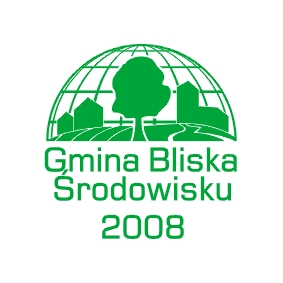 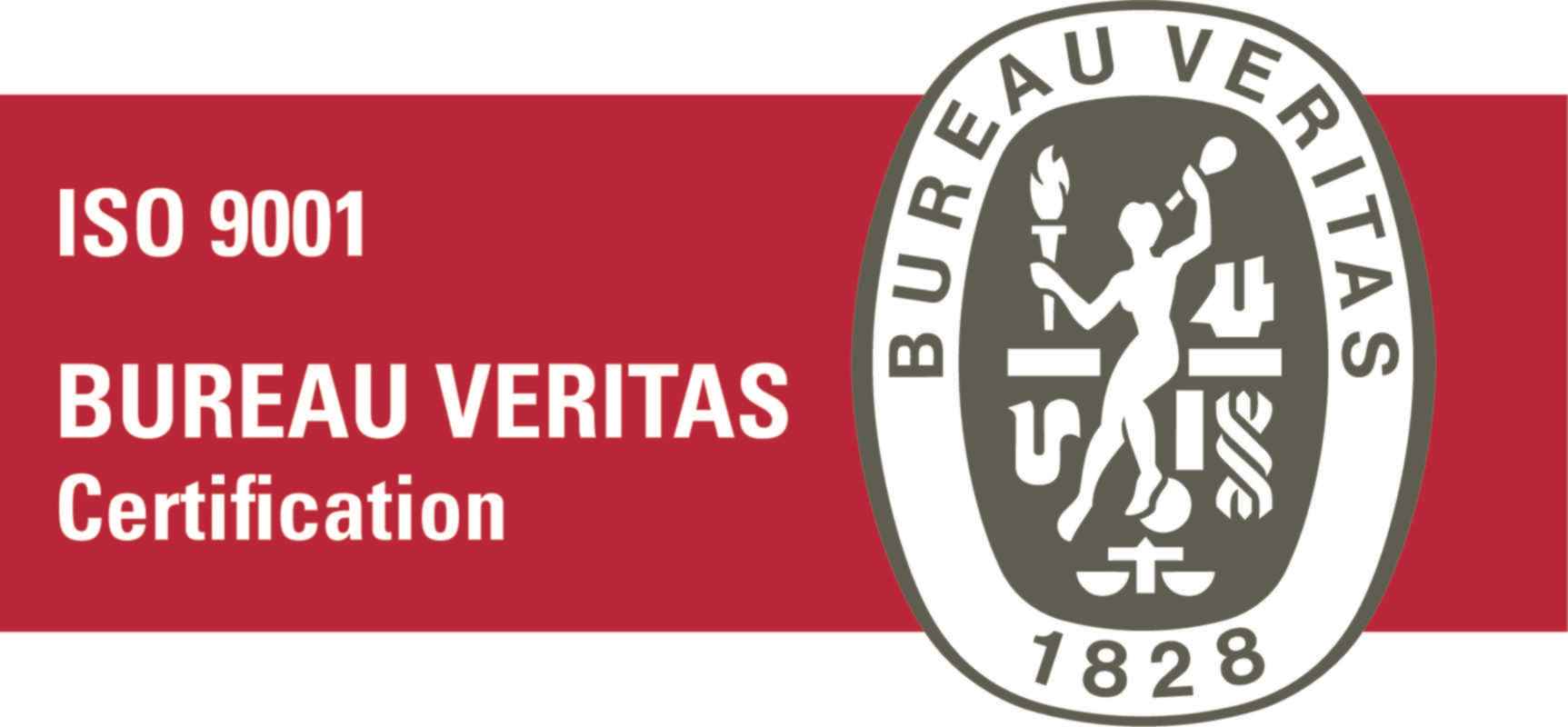 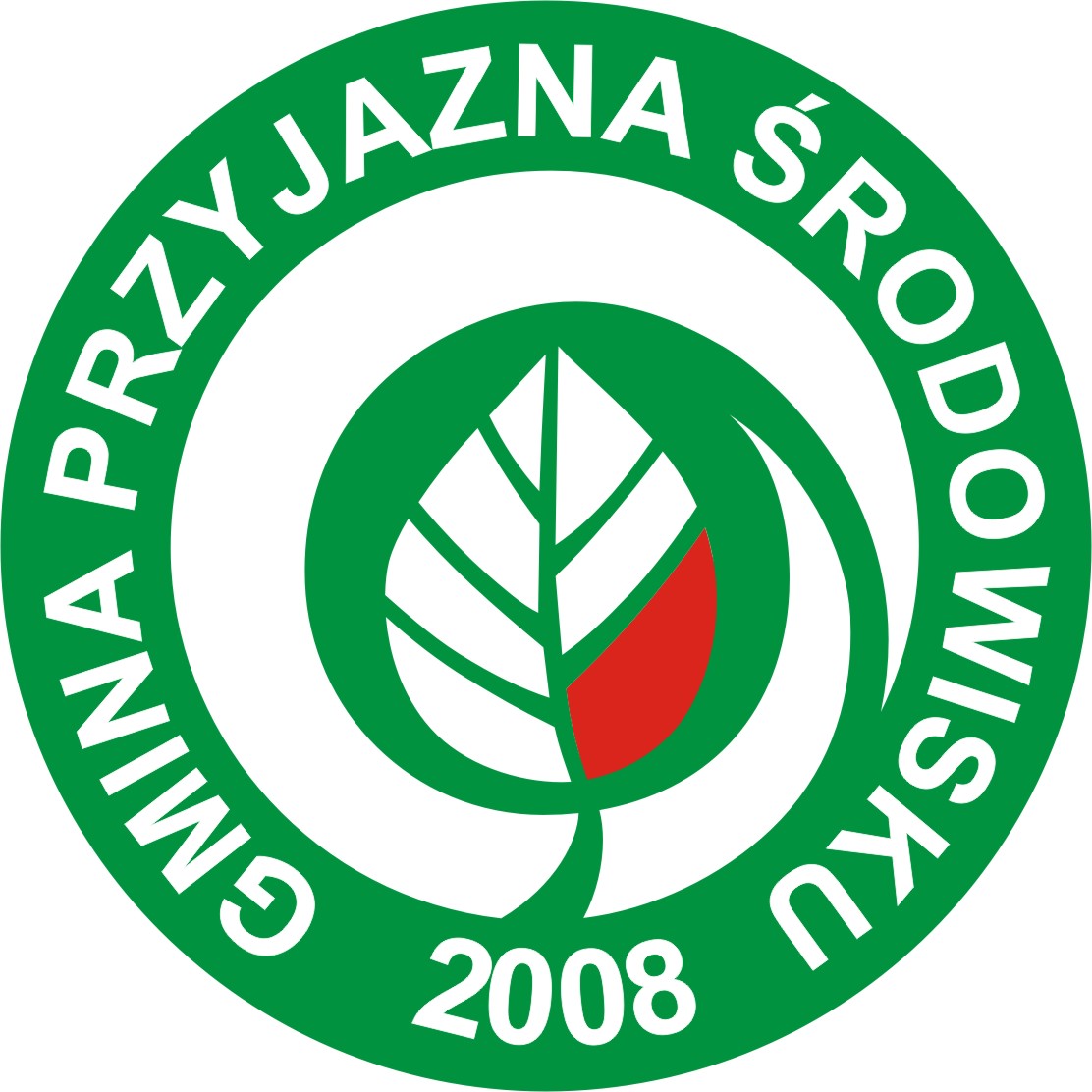 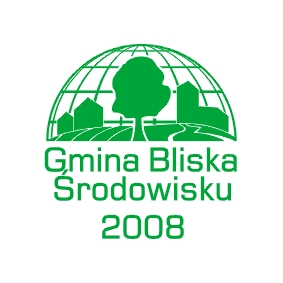 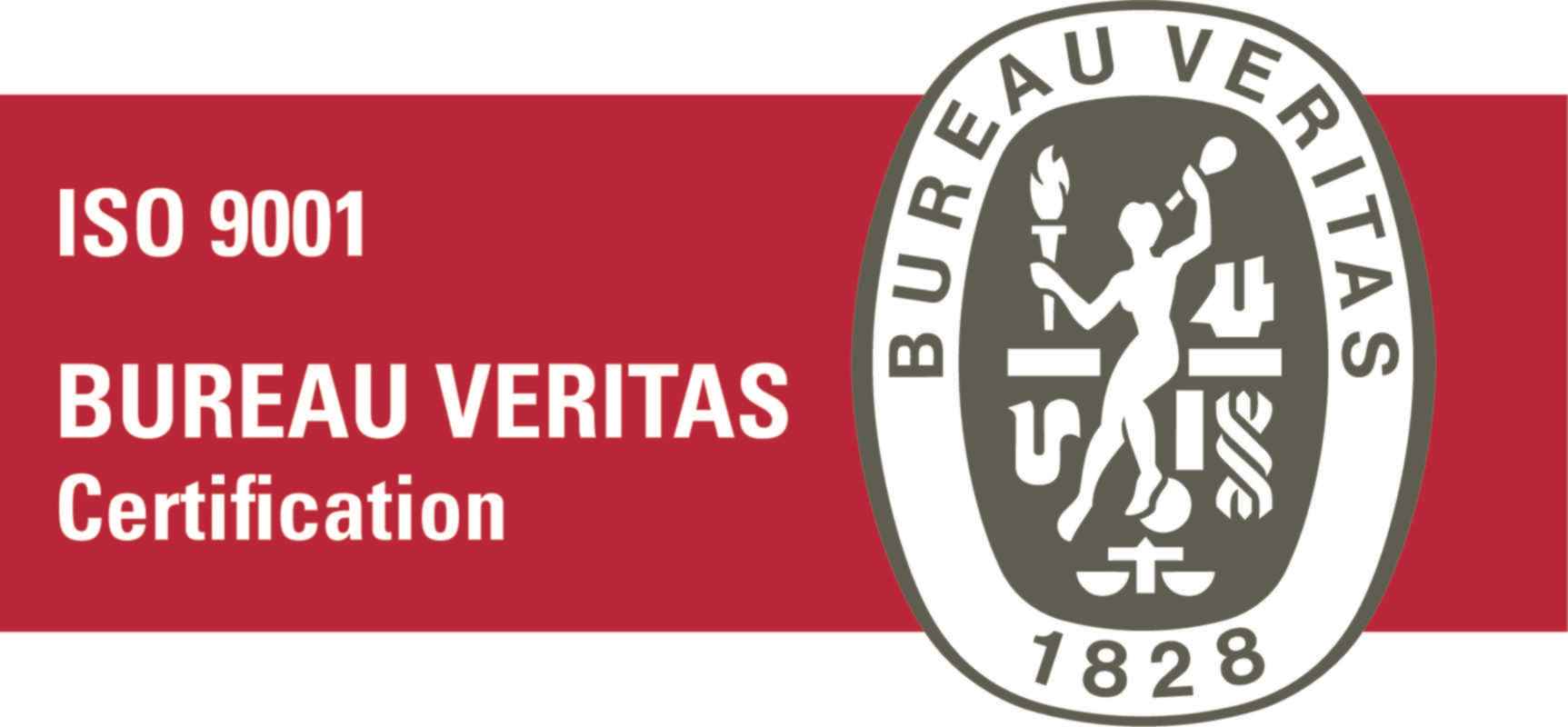 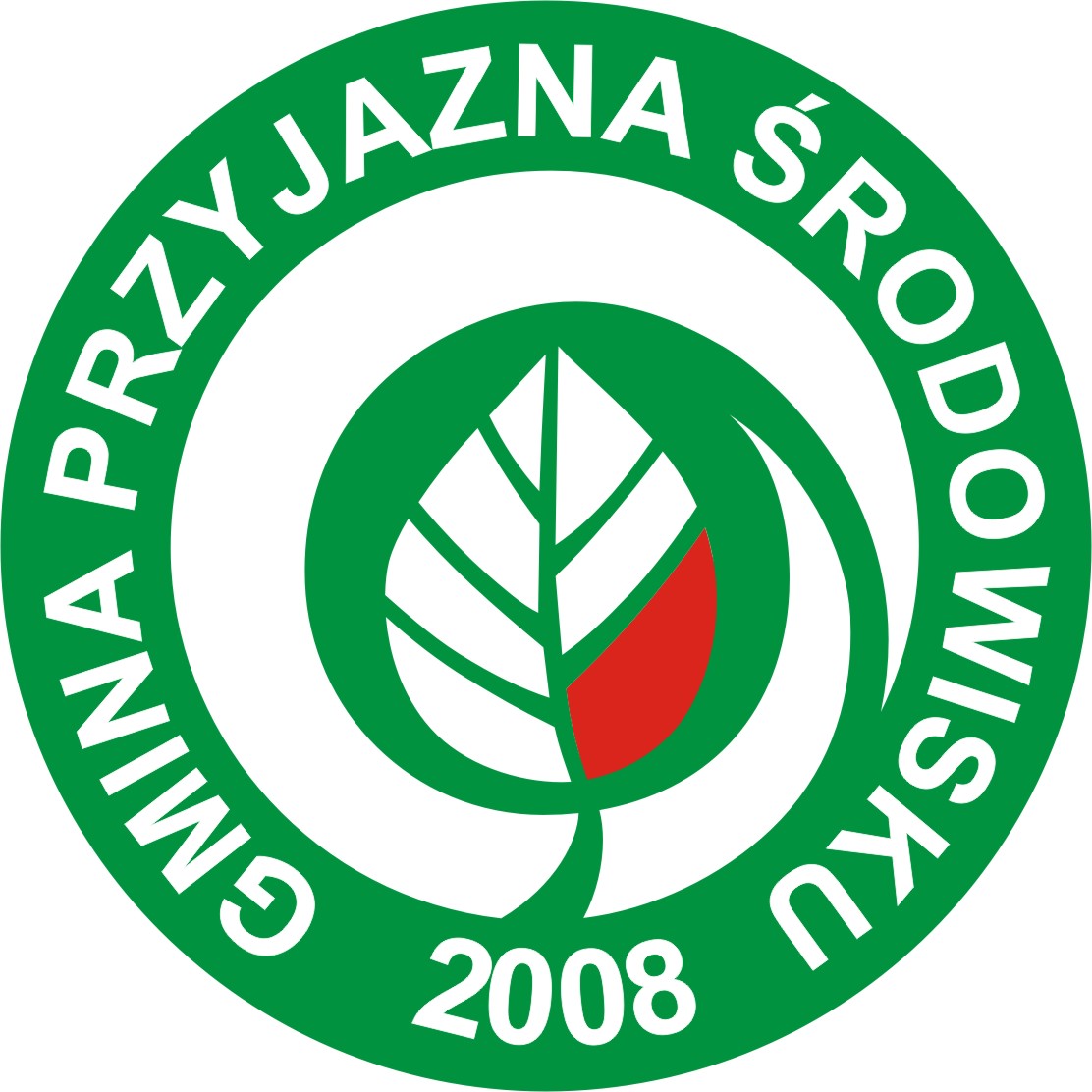 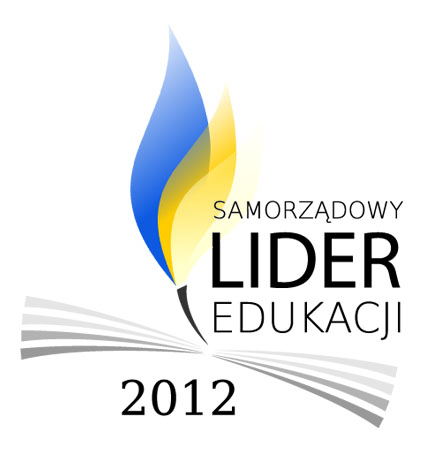 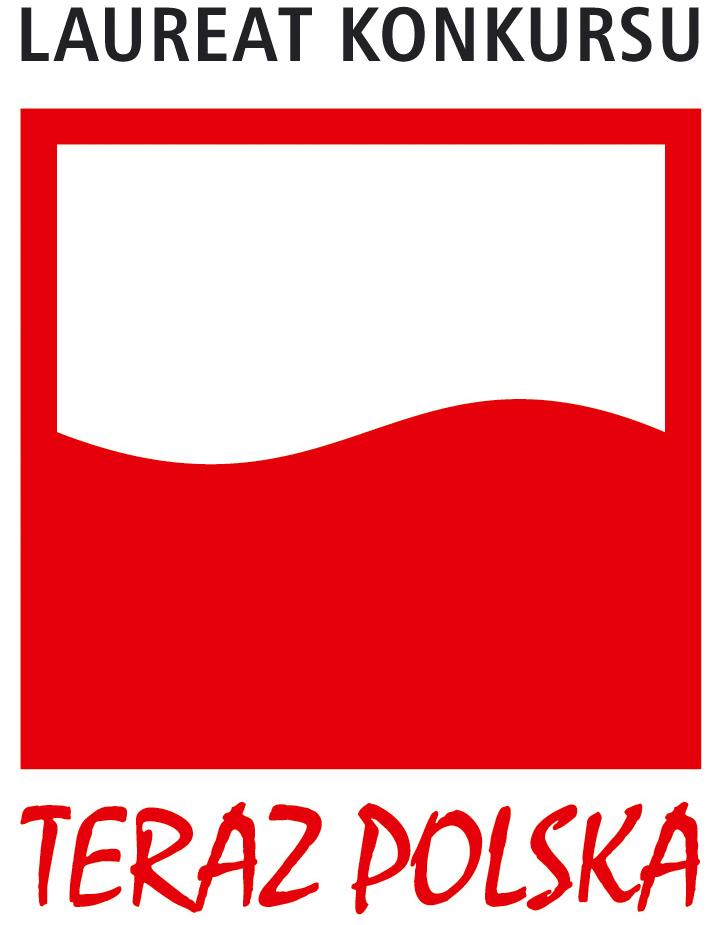 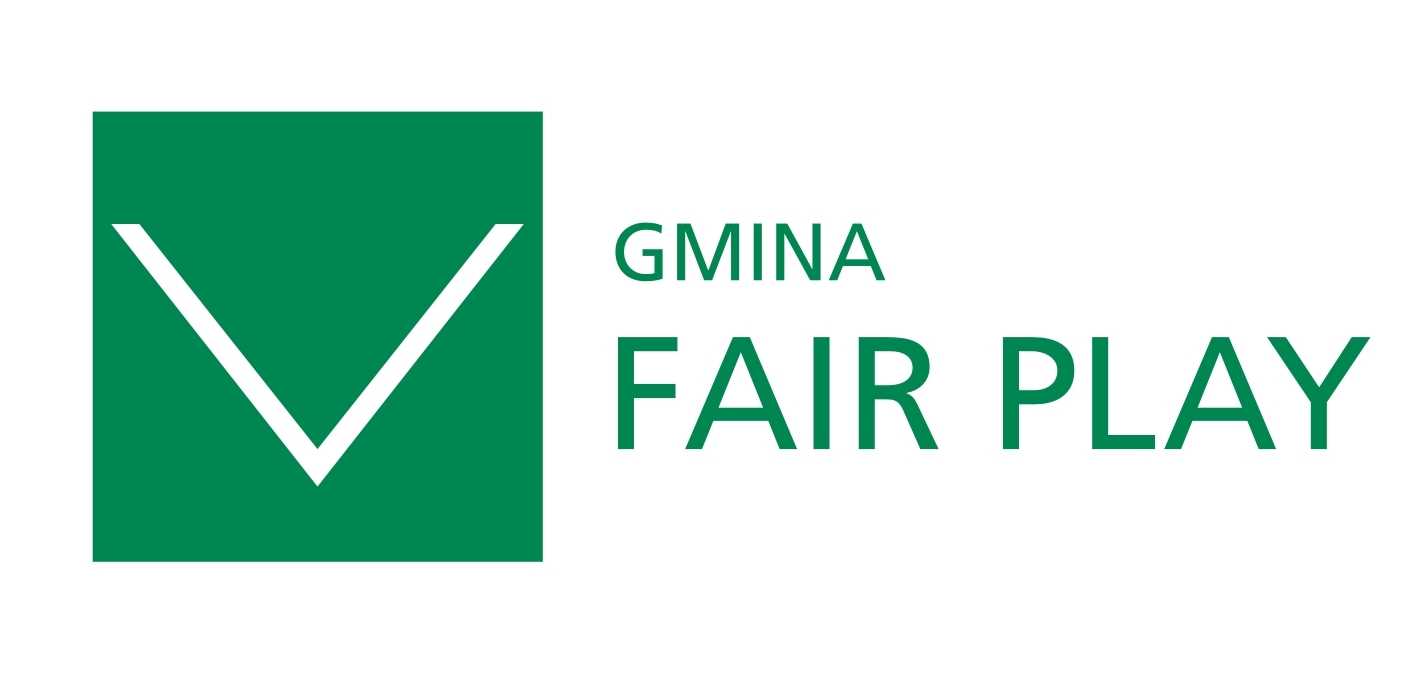 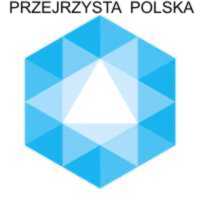 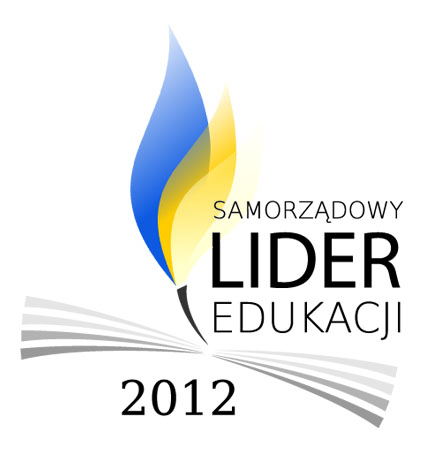 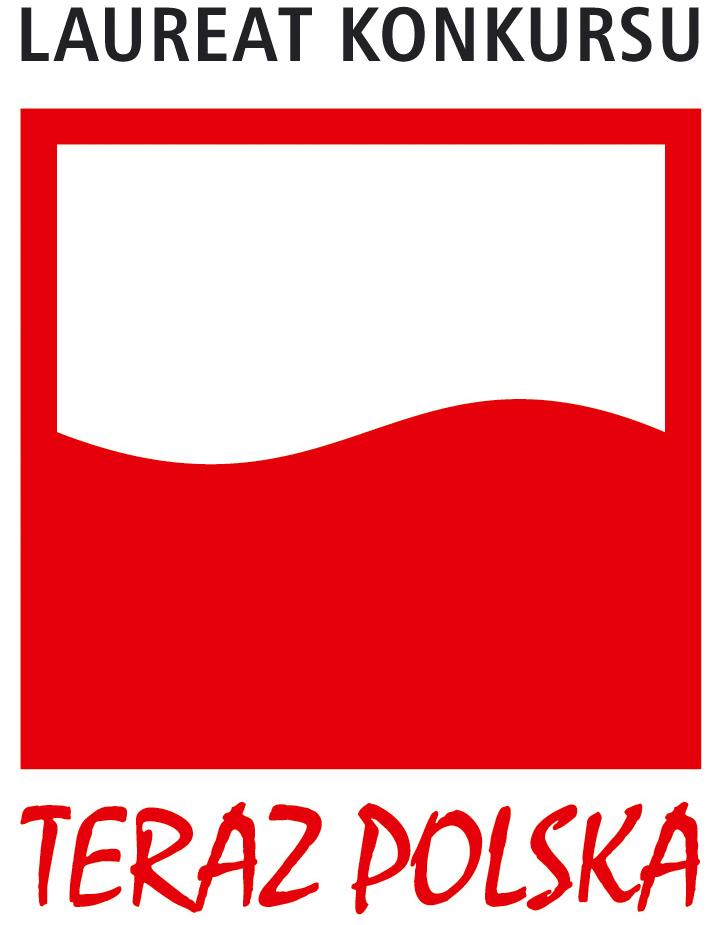 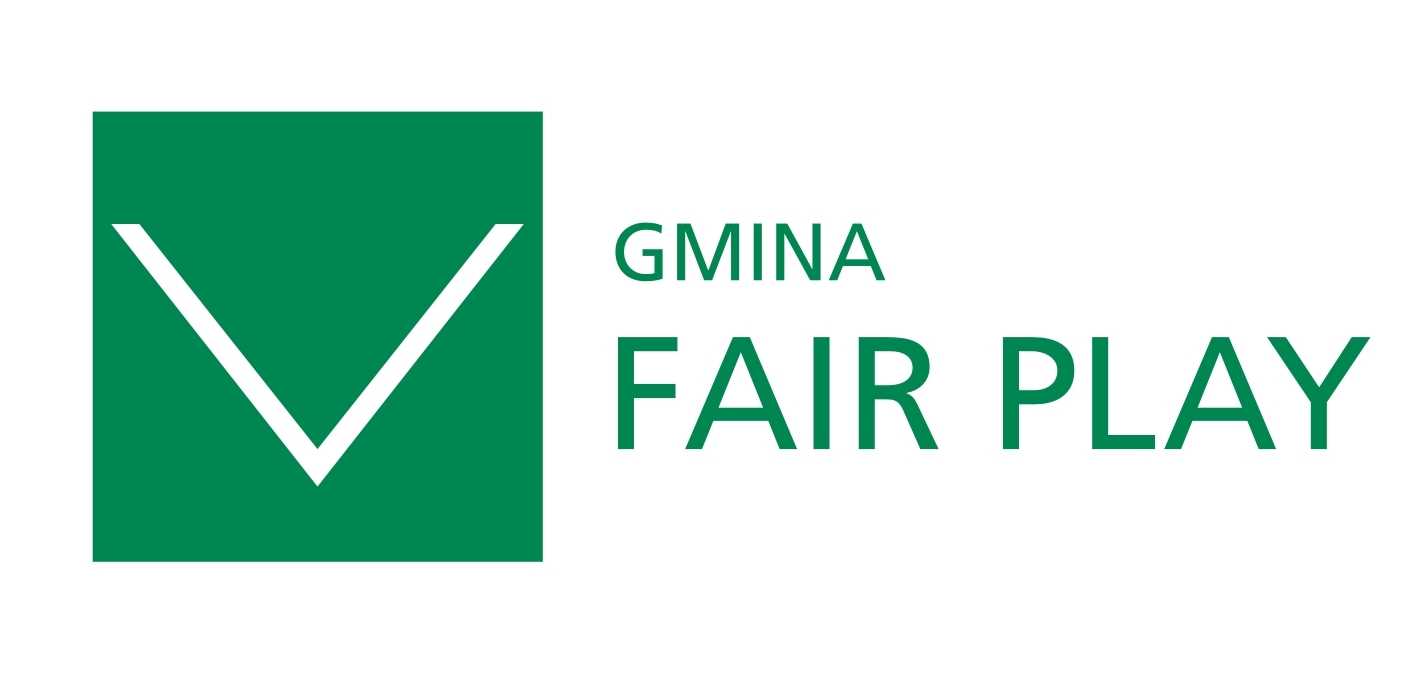 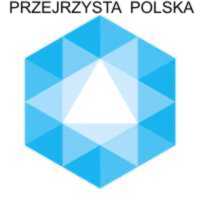 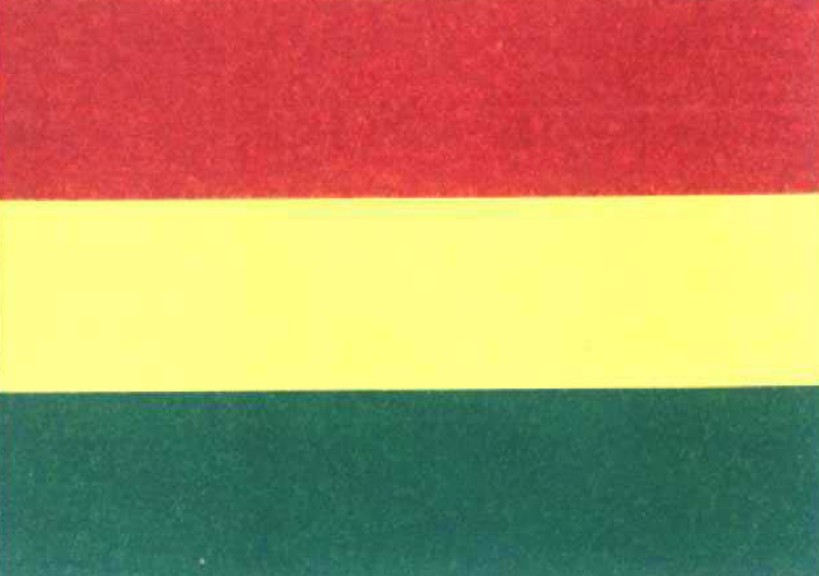 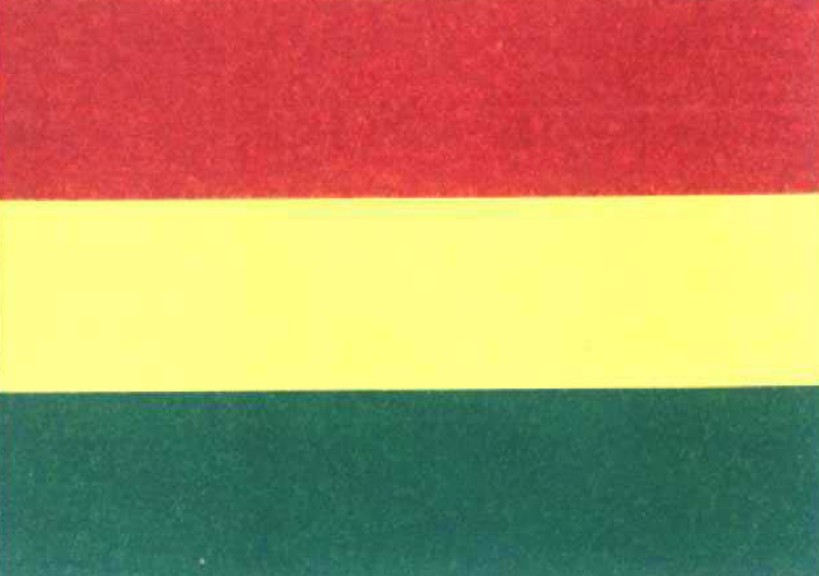 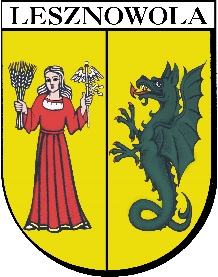 RZP.271.1.04.01.2014SPECYFIKACJA ISTOTNYCH WARUNKÓW ZAMÓWIENIA( SIWZ )PRZETARG NIEOGRANICZONYW TRYBIE ART. 39 USTAWY PRAWO ZAMÓWIEŃ PUBLICZNYCH(T.J. DZ. U. Z 2013R., POZ. 907 ZE ZM.) NA:BUDOWĘ WODOCIĄGU I  KANALIZACJI Z PRZYŁĄCZAMI W DROGACH DZ. O NR EW. 4, 3/13, ORAZ 115, 83/8, 83/19  W MIEJSCOWOŚCI WARSZAWIANKA I STEFANOWO ZAMAWIAJĄCY:GMINA LESZNOWOLAUL. GMINNEJ RADY NARODOWEJ 6005-506 LESZNOWOLASpis treści:Rozdział 1: Wzór formularza oferty.Rozdział 2: Przedmiot zamówienia.Rozdział 3: Informacje o zamawiającym.Rozdział 4: Oferta.Rozdział 5: Składanie, otwarcie i ocena ofert.Rozdział 6: Umowa.Rozdział 7: Postępowanie odwoławcze.Rozdział 8: Załączniki.								Przygotowała:mgr Anna Kołakowska Zatwierdził:Z up. Wójta mgr Marek RuszkowskiZastępca Wójta Lesznowola, dnia 07.11.2014r.Łącznie stron: 243 Rozdział 1. Wzór formularza.O F E R T Anazwa i adres Wykonawcy.......................................................................................................................................								Gmina Lesznowola								ul. Gminnej Rady Narodowej 60								05-506 LesznowolaNawiązując do ogłoszenia o przetargu nieograniczonym na: „Budowę wodociągu i kanalizacji z przyłączami w drogach działki nr ew. 4, 3/13 oraz 115, 83/8, 83/19  w miejscowości Warszawianka i Stefanowo” 1. Oferujemy wykonanie w/w zadania zgodnie z postanowieniami specyfikacji istotnych warunków zamówienia za cenę ryczałtową:  cena netto (bez podatku VAT) w zł: …............................................................................... (słownie złotych: ……………………………………………..………..…….…………………  .......................................................................................................................................................+ obowiązujący podatek VAT w wysokości: 23 %,  wartość podatku VAT w zł: ……………………………………….…..………………..(słownie złotych: …………………………………………………….…….….…………….……………………………………………………………………………………..…………… cena brutto (łącznie z podatkiem VAT) w zł: .............................................................., (słownie złotych: ……………………………………………….................................................     ……………………………………………………………………………………………….......2. Udzielamy gwarancji na przedmiot zamówienia na okres ………………………. licząc od daty odbioru końcowego robót. ( minimum 36 miesięcy ) 3. Oświadczamy, że zapoznaliśmy się ze specyfikacją istotnych warunków zamówienia oraz wzorem umowy i nie wnosimy do nich żadnych uwag.4. Oświadczamy, że dokonaliśmy wizji lokalnej w terenie oraz nie wnosimy uwag do opisu przedmiotu zamówienia. 5. Oświadczamy, że jesteśmy związani ofertą do terminu ważności oferty wskazanego w SIWZ 
tj. przez okres 30 dni od upływu terminu składania ofert.6. Oświadczamy, że w cenie oferty zostały uwzględnione wszystkie koszty wykonania zamówienia i realizacji przyszłego świadczenia umownego.7. Oświadczamy, że wzór umowy stanowiący załącznik nr 7 do niniejszej SIWZ akceptujemy bez zastrzeżeń. Jednocześnie zobowiązujemy się do zawarcia umowy w miejscu i terminie wyznaczonym przez zamawiającego, jeżeli zostanie wybrana nasza oferta.8. Oferta nasza została złożona na …………………..  stronach podpisanych i kolejno ponumerowanych od nr ……………… do nr …………………. .9. Oświadczamy, że [nie zamierzamy powierzać do podwykonania żadnej części niniejszego zamówienia / następujące części niniejszego zamówienia zamierzamy powierzyć podwykonawcom]*: 10. Uprawnionym do kontaktów z Zamawiającym jest: ............................................................................................... tel. ............................................... .11. Integralną część niniejszej oferty stanowią następujące dokumenty i załączniki:1. Oświadczenie wykonawcy o spełnianiu warunków udziału w postępowaniu zgodnie z art. 22 ust.1 ustawy Prawo zamówień publicznych – załącznik do oferty nr …...... .2. Oświadczenie wykonawcy o braku podstaw do wykluczenia na podstawie art. 24 ust. 1 ustawy Prawo zamówień publicznych – załącznik do oferty nr …...... .3. Aktualny odpis z właściwego rejestru (KRS) lub centralnej ewidencji i informacji o działalności gospodarczej (CEIDG),  jeżeli odrębne przepisy wymagają wpisu do rejestru lub ewidencji, w celu wykazania braku podstaw do wykluczenia w oparciu o art. 24 ust. 1 pkt 2 ustawy Prawo zamówień publicznych, wystawiony nie wcześniej niż 6 miesięcy przed upływem terminu składania ofert – załącznik do oferty nr ……… 4. Wykaz osób, które będą uczestniczyć w wykonywaniu zamówienia – załącznik do oferty 
nr ……...…… 5. Oświadczenie wykonawcy o posiadaniu uprawnień przez osoby, które będą uczestniczyć w wykonywaniu zamówienia – załącznik do oferty nr …………….. 6. Wykaz robót budowlanych w okresie ostatnich pięciu lat przed upływem terminu składania ofert, a jeżeli okres prowadzenia działalności jest krótszy – w tym okresie – załącznik do oferty nr ………… wraz z dowodami (poświadczenia ) określające, że roboty zostały wykonane w sposób należyty oraz wskazujące, że zostały wykonane zgodnie z zasadami sztuki budowlanej i prawidłowo ukończone -  załączniki do oferty nr ………….7. Lista podmiotów należąca do tej samej grupy kapitałowej/informacja o tym, że Wykonawca nie należy do grupy kapitałowej - załącznik do oferty nr …………….. 8. Pełnomocnictwo do podpisywania oferty ( oryginał / kopia pełnomocnictwa poświadczona notarialnie* ) – załącznik do oferty nr ………………..….9. Pełnomocnictwo  do reprezentowania podmiotów występujących wspólnie np. Konsorcjum, Spółka Cywilna ( oryginał / kopia pełnomocnictwa poświadczona notarialnie* ) – załącznik do oferty 
nr …......…Inne:10. . …………………………………………………………………………………………………..11. ……….……………………………………………………………………………………………Uwaga: Jeżeli, któryś z dokumentów lub załączników wymienionych w pkt. 11 nie dotyczy wykonawcy wpisuje on przy tym punkcie [Nie dotyczy]data  ..........................                                 ……………………………………………..……………………………………      /podpis upełnomocnionego/ych przedstawiciela wykonawcy/* Wykonawca skreśla niepotrzebneRozdział 2. Przedmiot zamówienia.1. Określenie przedmiotu zamówienia i trybu udzielenia zamówienia. 1.1. Nazwa zamówienia: Budowa wodociągu i kanalizacji z przyłączami w drogach działki  o nr ew. 4, 3/13, oraz 115, 83/8, 83/19 w miejscowości Warszawianka i Stefanowo” 1.2. Zakres zamówienia.Zamówienie obejmuje budowę kanalizacji sanitarnej grawitacyjnej o łącznej długości 453 m wraz 9 przyłączami, odcinek kanalizacji ciśnieniowej o długości 551 m wraz z przepompownią sieciową oraz 269 m sieci wodociągowej wraz z 10 przyłączami. Zakres prac szczegółowo określony jest w przedmiarze robót oraz dokumentacji projektowej.   W kwestii zakresu ilościowego zamówienia obowiązują ilości zawarte w przedmiarze robót. 1.3. Przedmiot zamówienia określają:1) Przedmiar robót – stanowi Załącznik nr 8 do SIWZ.2) Projekt budowlano - wykonawczy – stanowi Załącznik nr 9 do SIWZ.3) Specyfikacja Techniczna Wykonania i Odbioru Robót Budowlanych – stanowi Załącznik 
nr 10 do SIWZ.Uwaga:Przed przygotowaniem oferty Wykonawca zobowiązany jest starannie przeanalizować w/w dokumentację stanowiącą opis przedmiotu zamówienia.2. Klasyfikacja robót według Wspólnego Słownika Zamówień: (CPV):45.23.13.00-8 – Roboty budowlane w zakresie budowy wodociągów i rurociągów do odprowadzania ścieków3. Tryb udzielenia zamówienia.Postępowanie o udzielenie zamówienia publicznego prowadzone jest na podstawie przepisów ustawy z dnia 29 stycznia 2004 r. Prawo zamówień publicznych ( tekst jednolity z 2013r., 
poz. 907 ze zm. ), zwanej dalej „ustawą”, w trybie przetargu nieograniczonego o wartości mniejszej niż kwoty określone w przepisach wydanych na podstawie art. 11 ust. 8 (przetarg nieograniczony poniżej progów unijnych).4. Generalne zasady uczestnictwa w postępowaniu.4.1. Ofertę może złożyć osoba fizyczna, osoba prawna lub jednostka organizacyjna nie posiadająca osobowości prawnej oraz podmioty te występujące wspólnie o ile spełniają warunki określone w ustawie Prawo zamówień publicznych oraz w niniejszej specyfikacji istotnych warunków zamówienia, zwanej dalej specyfikacją lub w skrócie SIWZ.4.2. Każdy Wykonawca może złożyć tylko jedną ofertę.5. Zamawiający nie dopuszcza w przedmiotowym postępowaniu składania ofert częściowych. 6. Zamawiający nie przewiduje zawarcia umowy ramowej.7. Zamawiający nie przewiduje udzielenia zamówień uzupełniających, o których mowa w art. 67 
ust. 1 pkt. 6 ustawy Prawo zamówień publicznych (tekst jedn. Dz. U. z 2013, poz. 907 z późn. zm.).8. Zamawiający nie dopuszcza możliwości złożenia oferty przewidującej odmienny niż określony w niniejszej SIWZ sposób wykonania zamówienia tj. oferty wariantowej.9. Zamawiający udostępnia w przedmiotowym postępowaniu, ogłoszenie o zamówieniu, SIWZ wraz z całą dokumentacją postępowania na stronie internetowej: www.lesznowola.eobip.pl.  10. Zamawiający nie przewiduje rozliczenia w walutach obcych. 11. Zamawiający nie przewiduje wyboru najkorzystniejszej oferty z zastosowaniem aukcji elektronicznej.12. Zamawiający nie przewiduje zwrotu kosztów udziału w postępowaniu.13. Zamawiający żąda od Wykonawcy wskazania w ofercie, w formularzu „OFERTA” części zamówienia, której wykonanie zamierza powierzyć podwykonawcom.14. Zamawiający nie zastrzega osobistego wykonania przez Wykonawcę kluczowych części zamówienia.15. Zamawiający nie przewiduje udzielania zaliczek na poczet wykonania zamówienia.16. Zamawiający nie zastrzega, że o udzielenie zamówienia mogą ubiegać się wyłącznie wykonawcy, u których ponad 50% pracowników stanowią osoby niepełnosprawne.  17. Tam, gdzie w szczegółowym opisie przedmiotu zamówienia ewentualnie zostało wskazane pochodzenie (marka, znak towarowy, producent, dostawca) materiałów i urządzeń Zamawiający dopuszcza oferowanie  materiałów i urządzeń równoważnych. Zamawiający uzna za materiały i urządzenia równoważne wyłącznie takie, których parametry techniczne i użytkowe nie będą gorsze od tych wskazanych w przedmiarze robót, projekcie budowlanym, projektach wykonawczych i specyfikacji technicznej wykonania i odbioru robót budowlanych. Na Wykonawcy spoczywa obowiązek udowodnienia równoważności oferowanych materiałów i urządzeń w stosunku do materiałów i urządzeń wymaganych przez Zamawiającego w dokumentach składających się na opis przedmiotu zamówienia (art. 30 ust. 5 ustawy Prawo zamówień publicznych). Jeżeli Wykonawca zaoferuje materiały i urządzenia równoważne, zobowiązany jest dołączyć do  oferty: dowody, dokumenty (np. karty techniczne, specyfikacje techniczne, atesty, certyfikaty)  potwierdzające, że oferowane materiały i urządzenia równoważne spełniają wymagania założone w dokumentach składających się na opis przedmiotu zamówienia. II. Termin wykonania zamówienia: 1. Zamówienie należy zrealizować w nieprzekraczalnym terminie: do dnia 15 maja 2015r. 2. Do odbioru końcowego Wykonawca załączy szkic geodezyjny z naniesionymi rzędnymi wysokościowymi wykonanych urządzeń potwierdzonymi przez geodetę prowadzącego obsługę obiektu.3. W terminie, o którym mowa w pkt 1 Wykonawca zobowiązany jest wykonać roboty budowlane oraz dostarczyć Zamawiającemu dokumentację budowy oraz kompletną dokumentację powykonawczą (w tym inwentaryzację geodezyjną). III. Sposób udzielania wyjaśnień dotyczących specyfikacji.1. Wykonawca może zwrócić się do Zamawiającego o wyjaśnienie treści specyfikacji istotnych warunków zamówienia. Zamawiający jest obowiązany udzielić wyjaśnień niezwłocznie, jednak nie później niż na 2 dni przed upływem terminu składania ofert, pod warunkiem że wniosek o wyjaśnienie treści specyfikacji istotnych warunków zamówienia wpłynął do zamawiającego nie później niż do końca dnia, w którym upływa połowa wyznaczonego terminu składania ofert.2. Jeżeli wniosek o wyjaśnienie specyfikacji istotnych warunków zamówienia wpłynął po upływie terminu składania wniosku, o którym mowa w ust. 1, lub dotyczy udzielonych wyjaśnień, zamawiający może udzielić wyjaśnień albo pozostawić wniosek bez rozpoznania.3. Zamawiający jednocześnie przekaże treść zapytań wraz z wyjaśnieniami wszystkim Wykonawcom, którym przekazano specyfikację istotnych warunków zamówienia, bez ujawnienia źródła zapytania, treść zapytań wraz z wyjaśnieniami Zamawiający zamieści także na stronie internetowej www.lesznowola.eobip.pl, na której została zamieszczona specyfikacja istotnych warunków zamówienia.4. W przypadku rozbieżności pomiędzy treścią niniejszej specyfikacji istotnych warunków zamówienia a treścią udzielonych odpowiedzi, jako obowiązującą należy przyjąć treść pisma zawierającego późniejsze oświadczenie Zamawiającego.5. Zamawiający nie przewiduje wyznaczenia zebrania wszystkich wykonawców. IV. Warunki udziału w postępowaniu oraz opis sposobu dokonywania oceny spełniania tych warunków.1. Wykonawcy ubiegający się o zamówienie publiczne muszą spełniać warunki udziału w postępowaniu określone w art. 22 ust. 1 ustawy Prawo zamówień publicznych dotyczące:1.1. posiadania uprawnień do wykonywania określonej działalności lub czynności, jeżeli przepisy prawa nakładają obowiązek ich posiadania. Zamawiający odstępuje od uszczegółowienia wymagań w zakresie tego warunku.Ocena spełniania tego warunku zostanie dokonana na podstawie złożonego oświadczenia o spełnieniu warunków udziału w postępowaniu zgodnie z art. 22 ustawy Prawo zamówień publicznych, stanowiącym Załącznik nr 1 do SIWZ.1.2. posiadania wiedzy i doświadczenia; Wykonawca musi spełniać następujący warunek: Wykonawca musi wykazać, że w okresie ostatnich 5 lat przed upływem terminu składania ofert o udzielenie zamówienia, a jeżeli okres prowadzenia działalności jest krótszy – w tym okresie, wykonał co najmniej 2 roboty budowlane (zamówienia) polegające na budowie kanalizacji sanitarnej o długości 500,00 mb (każda) oraz co najmniej 2 roboty budowlane (zamówienia) polegające na budowie wodociągu o długości 300,00 mb (każda).  Wymagane jest także przedstawienie dowodów tj. poświadczeń, określających czy roboty te zostały wykonane w sposób należyty oraz wskazujących czy zostały wykonane zgodnie z zasadami sztuki budowlanej i prawidłowo ukończone. W przypadku wspólnego ubiegania się dwóch lub więcej Wykonawców (np.: Konsorcjum, Spółki Cywilnej) o udzielenie niniejszego zamówienia oceniane będą łącznie wiedza i doświadczenie.W celu potwierdzenia spełniania niniejszego warunku Wykonawcy zobowiązani są przedłożyć „Wykaz robót budowlanych wykonanych” w okresie ostatnich 5 lat przed upływem terminu składania ofert, a jeżeli okres prowadzenia dzielności jest krótszy – w tym okresie, wraz z podaniem ich rodzaju i wartości,  daty i miejsca wykonania ( sporządzony według wzoru stanowiącego załącznik nr 4 do niniejszej SIWZ ) oraz załączeniem dowodów dotyczących najważniejszych robót, określających, czy roboty te zostały wykonane w sposób należyty oraz wskazujących, czy zostały wykonane zgodnie z zasadami sztuki budowlanej i prawidłowo ukończone.Za najważniejsze roboty budowlane uważa się roboty budowlane niezbędne do wykazania spełniania warunku określonego w Rozdziale 2 pkt IV ppkt. 1.2. SIWZ.W przypadku gdy Zamawiający jest podmiotem, na rzecz którego roboty budowlane wskazane w wykazie zostały wcześniej wykonane, wykonawca nie ma obowiązku przedkładania dowodów, o których mowa powyżej.Z informacji zamieszczonych w Załączniku nr 4 lub z treści załączonych dowodów tj. poświadczeń musi jednoznacznie wynikać, że Wykonawca wykonał w okresie ostatnich 5 lat wymagane przez Zamawiającego roboty budowlane. W razie konieczności, szczególnie gdy wykaz lub dowody o których mowa odpowiednio w § 1 ust. 1 pkt 2 i 3 oraz ust. 2 Rozporządzenia Prezesa Rady Ministrów z dnia 19 lutego 2013r., w sprawie rodzajów dokumentów, jakich może żądać zamawiający oraz form jakich te dokumenty mogą być składane, budzą wątpliwości zamawiającego lub gdy z poświadczenia albo z innego dokumentu wynika, że zamówienie nie zostało wykonane lub zostało wykonane nienależycie, zamawiający może zwrócić się bezpośrednio do właściwego podmiotu, na rzecz którego roboty budowlane, dostawy lub usługi były lub miały zostać wykonane, o przedłożenie dodatkowych informacji lub dokumentów bezpośrednio zamawiającemu.1.3. dysponowania odpowiednim potencjałem technicznym; Zamawiający odstępuje od uszczegółowienia wymagań w zakresie tego warunku.Ocena spełniania tego warunku zostanie dokonana na podstawie złożonego oświadczenia o spełnieniu warunków udziału w postępowaniu zgodnie z art. 22 ustawy Prawo zamówień publicznych, stanowiącym Załącznik nr 1 do SIWZ.1.4. dysponowania osobami zdolnymi do wykonania zamówienia; Wykonawca musi spełniać następujący warunek:Wykonawca musi wykazać, że dysponuje do wykonania niniejszego zamówienia co najmniej jedną osobą (kierownikiem robót) posiadającą uprawnienia do kierowania robotami budowlanymi w specjalności instalacyjnej w zakresie sieci kanalizacyjnych i wodociągowych – bez ograniczeń.W przypadku wspólnego ubiegania się dwóch lub więcej Wykonawców (np.: Konsorcjum, Spółka Cywilna) o udzielenie niniejszego zamówienia, oceniany będzie łączny potencjał kadrowy.W celu potwierdzenia spełniania niniejszego warunku Wykonawcy zobowiązani są przedłożyć Wykaz osób, które będą uczestniczyć w wykonywaniu zamówienia w szczególności odpowiedzialnych za świadczenie usług, wraz z informacjami na temat ich kwalifikacji zawodowych niezbędnych dla wykonania zamówienia, a także zakresu wykonywanych przez nie czynności, oraz informacją o podstawie do dysponowania tymi osobami sporządzony na formularzu lub według formularza stanowiącego Załącznik nr 5 do SIWZ.1.4.1. Wykonawca przedłoży wraz z ofertą oświadczenie, że osoby, które będą uczestniczyć w wykonywaniu zamówienia posiadają uprawnienia wyszczególnione powyżej w pkt. 1.4.  - sporządzone na formularzu lub według formularza stanowiącego Załącznik nr 6 do SIWZ.1.5. sytuacji ekonomicznej i finansowej;  Zamawiający odstępuje od uszczegółowienia wymagań w zakresie tego warunku.Ocena spełniania tego warunku zostanie dokonana na podstawie złożonego oświadczenia o spełnieniu warunków udziału w postępowaniu zgodnie z art. 22 ustawy Prawo zamówień publicznych, stanowiącym Załącznik nr 1 do SIWZ.2. Wykonawca przedłoży wraz z ofertą „Oświadczenie o spełnianiu warunków udziału w postępowaniu zgodnie z art. 22 ust. 1 ustawy Prawo zamówień publicznych” sporządzone na formularzu lub według formularza stanowiącego Załącznik nr 1 do SIWZ.W przypadku wspólnego ubiegania się dwóch lub więcej Wykonawców (np.: Konsorcjum, Spółka Cywilna) o udzielenie niniejszego zamówienia w ofercie należy przedłożyć przedmiotowe oświadczenie łącznie przez wszystkich Wykonawców.3. Wykonawcy muszą wykazać, że brak jest podstaw do ich wykluczenia z postępowania o udzielenie zamówienia na podstawie art. 24 ust. 1 ustawy Prawo zamówień publicznych.  W celu wykazania braku podstaw do wykluczenia Wykonawcy zobowiązani są przedłożyć następujące dokumenty:3.1. „Oświadczenie o braku podstaw do wykluczenia z postępowania na podstawie  art. 24
ust. 1 ustawy Prawo zamówień publicznych” sporządzone na formularzu lub według formularza stanowiącego Załącznik nr 2 do SIWZ.W przypadku wspólnego ubiegania się dwóch lub więcej Wykonawców (np.: Konsorcjum, Spółka Cywilna) o udzielenie niniejszego zamówienia w ofercie musi być złożony przedmiotowy dokument oddzielnie przez każdego z Wykonawców.3.2. Aktualny odpis z właściwego rejestru lub centralnej ewidencji i informacji o działalności gospodarczej, jeżeli odrębne przepisy wymagają wpisu do rejestru lub ewidencji, w celu wykazania braku podstaw do wykluczenia w oparciu o art. 24 ust. 1 pkt 2 ustawy Prawo zamówień publicznych, wystawiony nie wcześniej niż 6 miesięcy przed upływem terminu składania ofert. W przypadku wspólnego ubiegania się dwóch lub więcej Wykonawców (np.: Konsorcjum, Spółki Cywilnej) o udzielenie niniejszego zamówienia w ofercie muszą być złożone przedmiotowe dokumenty odpowiednio dla każdego z Wykonawców.3.3. Lista podmiotów należących do tej samej grupy kapitałowej w rozumieniu ustawy z dnia 16 lutego 2007 r. o ochronie konkurencji i konsumentów (Dz. U. z 2007 r., nr 50, poz. 331 z późn. zm.), o której mowa w art. 24 ust. 2 pkt. 5 ustawy Prawo zamówień publicznych lub informacja o tym, że Wykonawca nie należy do grupy kapitałowej – sporządzoną na formularzu lub według formularza stanowiącego Załącznik nr 3 do SIWZ.W przypadku wspólnego ubiegania się dwóch lub więcej Wykonawców (np.: Konsorcjum, Spółka Cywilna) o udzielenie niniejszego zamówienia w ofercie musi być złożony przedmiotowy dokument oddzielnie przez każdego z Wykonawców.4. Jeżeli Wykonawca ma siedzibę lub miejsce zamieszkania poza terytorium Rzeczypospolitej Polskiej, zamiast dokumentów, o których mowa powyżej w pkt. 3.2. SIWZ - składa dokument lub dokumenty wystawione w kraju, w którym ma siedzibę lub miejsce zamieszkania, potwierdzające odpowiednio, że nie otwarto jego likwidacji ani nie ogłoszono upadłości wystawione nie wcześniej niż 6 miesięcy przed upływem terminu składania ofert..5. Jeżeli w kraju miejsca  zamieszkania osoby lub w kraju, w którym Wykonawca ma siedzibę lub miejsce zamieszkania, nie wydaje dokumentów, o których mowa powyżej w pkt. 4, zastępuje się je dokumentem zawierającym oświadczenie, w którym określa się także osoby uprawnione do reprezentacji wykonawcy, złożone przed właściwym organem sądowym, administracyjnym albo organem samorządu zawodowego lub gospodarczego odpowiednio kraju miejsca zamieszkania osoby lub kraju, w którym wykonawca ma siedzibę lub miejsce zamieszkania, lub przed notariuszem - wystawione nie wcześniej niż 6 miesięcy przed upływem terminu składania ofert..6. W przypadku wątpliwości co do treści dokumentu złożonego przez wykonawcę mającego siedzibę lub miejsce zamieszkania poza terytorium Rzeczypospolitej Polskiej, zamawiający może zwrócić się do właściwych organów odpowiednio miejsca zamieszkania osoby lub kraju, w którym wykonawca ma siedzibę lub miejsce zamieszkania z wnioskiem o udzielenie niezbędnych informacji dotyczących przedłożonego dokumentu.  Ocena spełniania w/w warunków dokonana zostanie zgodnie z formułą „spełnia - nie spełnia” w oparciu o oświadczenia i dokumenty wymagane powyżej oraz zamieszczone przez Wykonawcę w ofercie. Z treści załączonych oświadczeń i dokumentów musi wynikać jednoznacznie, iż w/w warunki wykonawca spełnił.7. Zgodnie z art. 26 ust. 2a ustawy Prawo zamówień publicznych wykonawca na żądanie Zamawiającego i w zakresie przez niego wskazanym jest zobowiązany wykazać odpowiednio, nie później niż na dzień składania ofert spełnianie warunków, o których mowa w art. 22 
ust. 1 Pzp i brak podstaw do wykluczenia z postępowania z powodu okoliczności, o których mowa w art. 24 ust. 1 Pzp. 8. Zgodnie z art. 26 ust. 2b ustawy Prawo zamówień publicznych wykonawca może polegać na wiedzy i doświadczeniu, potencjale technicznym, osobach zdolnych do wykonania zamówienia lub zdolnościach finansowych lub ekonomicznych innych podmiotów, niezależnie od charakteru prawnego łączących go z nimi stosunków.Wykonawca w takiej sytuacji zobowiązany jest udowodnić zamawiającemu, iż będzie dysponował tymi zasobami w trakcie realizacji zamówienia, w szczególności przedstawiając w tym celu dokument - pisemne zobowiązanie tych podmiotów do oddania mu do dyspozycji niezbędnych zasobów na potrzeby wykonania zamówienia. Zobowiązanie takie należy złożyć w ofercie w oryginale.Dokument, z którego będzie wynikać zobowiązanie podmiotu trzeciego powinien wyrażać w sposób wyraźny i jednoznaczny wolę udzielenia Wykonawcy, ubiegającemu się o zamówienie odpowiedniego zasobu oraz wskazywać w szczególności:a) jaki jest zakres dostępnych Wykonawcy zasobów innego podmiotu,b) w jaki sposób zostaną wykorzystane zasoby innego podmiotu, przez Wykonawcę, przy wykonywaniu zamówienia (np. podwykonawstwo, doradztwo, itp.),c) jakiego charakteru stosunki będą łączyły Wykonawcę z innym podmiotem,d) jaki jest zakres i w jakim okresie inny podmiot będzie brał udział przy wykonywaniu zamówienia.Uwaga:1) Podmiot trzeci udzielając swojej wiedzy i doświadczenia musi uczestniczyć w realizacji zamówienia, gdyż z uwagi na charakter tego zasobu, nierozerwalnie związany z samym podmiotem, nie może przekazać wiedzy i doświadczenia bez zaangażowania w realizację zamówienia.2) Podmiot, który zobowiązał się do udostępnienia zasobów zgodnie z art. 26 ust. 2b Pzp, odpowiada solidarnie z wykonawcą za szkodę zamawiającego powstałą wskutek nieudostępnienia tych zasobów, chyba że za nieudostępnienie zasobów nie ponosi winy.9. Zgodnie z art. 26 ust. 3 ustawy Prawo zamówień publicznych zamawiający wzywa wykonawców, którzy w określonym terminie nie złożyli oświadczeń lub dokumentów potwierdzających spełnianie warunków udziału w postępowaniu, lub którzy nie złożyli pełnomocnictw, albo którzy złożyli wymagane przez zamawiającego oświadczenia i dokumenty potwierdzające spełnianie warunków udziału w postępowaniu zawierające błędy lub którzy złożyli wadliwe pełnomocnictwa, do ich złożenia w wyznaczonym terminie, chyba że mimo ich złożenia oferta wykonawcy podlega odrzuceniu albo konieczne byłoby unieważnienie postępowania. Złożone na wezwanie zamawiającego oświadczenia i dokumenty powinny potwierdzać spełnianie przez wykonawcę warunków udziału w postępowaniu oraz spełnianie przez oferowane dostawy, usługi lub roboty budowlane wymagań określonych przez zamawiającego, nie później niż w dniu, w którym upłynął termin składania ofert.10. Z postępowania o udzielenie zamówienia publicznego wyklucza się Wykonawców, którzy:nie wykażą braku podstaw do wykluczenia na podstawie art. 24 ust. 1 ustawy Prawo zamówień publicznych,wykonywali bezpośrednio czynności związane z przygotowaniem prowadzonego postępowania z wyłączeniem czynności dialogu technicznego, o którym mowa w art. 31a 
ust. 1, lub posługiwali się w celu sporządzenia oferty osobami uczestniczącymi w dokonywaniu tych czynności, chyba że udział tych wykonawców w postępowaniu nie utrudni uczciwej konkurencji,nie wnieśli wadium do upływu terminu składania ofert, na przedłużony okres związania ofertą lub w terminie, o którym mowa w art. 46 ust. 3, albo nie zgodzili się na przedłużenie okresu związania ofertą,złożyli nieprawdziwe informacje mające wpływ lub mogące mieć wpływ na wynik prowadzonego postępowania,nie wykazali spełniania warunków udziału w postępowaniu,należąc do tej samej grupy kapitałowej, w rozumieniu ustawy z dnia 16 lutego 2007r. o ochronie konkurencji konsumentów (Dz. U. Nr 50, poz.331, z późn. zm), złożyli odrębne oferty, chyba że wykażą, że istniejące między nimi powiązania nie prowadzą do zachwiania uczciwej konkurencji pomiędzy wykonawcami w postępowaniu o udzielenie niniejszego zamówienia,nie złożyli wyjaśnień dotyczących powiązań, o których mowa w art. 24 ust. 2 pkt. 5 ustawy Prawo zamówień publicznych, oraz którzy nie złożyli listy, o której mowa w art. 26 ust. 2d ustawy. V. Wykonawcy wspólnie ubiegający się o udzielenie zamówienia.1. Wykonawcy wspólnie ubiegający się o udzielenie niniejszego zamówienia (np.: jako Konsorcjum, Spółka Cywilna) powinni spełniać warunki udziału w postępowaniu oraz złożyć dokumenty potwierdzające spełnianie tych warunków zgodnie z postanowieniami zawartymi w pkt. IV niniejszej SIWZ. 2. W odniesieniu do wymagań postawionych przez zamawiającego, każdy z wykonawców wspólnie ubiegających się o udzielenie zamówienia oddzielnie musi udokumentować, że nie podlega wykluczeniu na podstawie art. 24, ust. 1, pkt. 1 - 9 ustawy Prawo zamówień publicznych.3. Wykonawcy występujący wspólnie zgodnie z art. 23 ust. 2 ustawy Prawo zamówień publicznych ustanawiają Pełnomocnika do reprezentowania ich w niniejszym postępowaniu o udzielenie zamówienia albo reprezentowania ich w postępowaniu i zawarcia umowy w sprawie zamówienia publicznego. Pełnomocnikiem wykonawców wspólnie ubiegających się o zamówienie może być jeden z tych wykonawców, albo konkretny przedstawiciel jednego z wykonawców. Może też być osoba trzecia niezwiązana z żadnym z wykonawców. Zaleca się, aby Pełnomocnikiem był jeden z Wykonawców wspólnie ubiegających się o udzielenie zamówienia.4. Udzielone pełnomocnictwo musi w szczególności wskazywać:a). postępowanie o zamówienie publiczne, którego ono dotyczy,b). wszystkich wykonawców ubiegających się wspólnie o udzielenie zamówienia wymienionych z nazwy z określeniem adresu lub siedziby,c). ustanowionego Wykonawcę – Pełnomocnika oraz zakres jego umocowania.Uwaga: Treść Pełnomocnictwa powinna dokładnie określać zakres umocowania.5. Dokument pełnomocnictwa musi być podpisany przez wszystkich uprawnionych Wykonawców ubiegających się wspólnie o udzielenie zamówienia, przy czym nie jest wymagany podpis Pełnomocnika.6. Oryginał pełnomocnictwa lub kopię tegoż pełnomocnictwa poświadczoną za zgodność z oryginałem przez notariusza należy dołączyć do oferty.7. W przypadku spółki cywilnej, której wspólnicy traktowani są jako Wykonawcy ubiegający się wspólnie o zamówienie – jeżeli forma reprezentacji nie wynika z innych dokumentów załączonych do oferty – zobligowani są załączyć do oferty powyżej wyszczególnione pełnomocnictwo. 8. Zgodnie z art. 141 ustawy Prawo zamówień publicznych wykonawcy ubiegający się wspólnie o udzielenie zamówienia ponoszą solidarną odpowiedzialność za wykonanie umowy i wniesienie zabezpieczenia należytego wykonania umowy.9. Oferta musi być podpisana w taki sposób, aby prawnie zobowiązywała wszystkich wykonawców występujących wspólnie.10. Wszelka korespondencja oraz rozliczenia dokonywane będą wyłącznie z Pełnomocnikiem.11. Wypełniając formularz ofertowy, jak również inne dokumenty powołujące się na „wykonawcę”, w miejscu „nazwa i adres wykonawcy” należy wpisać dane dotyczące każdego z wykonawców występujących wspólnie.VI. Informacje dotyczące podwykonawców. 1. Zamawiający żąda wskazania przez Wykonawcę w ofercie nazwy (firmy) Podwykonawców, na których zasoby Wykonawca powołuje się na zasadach określonych w art. 26 ust. 2b ustawy Prawo zamówień publicznych, w celu wykazania spełnienia warunków udziału w postępowaniu, określonych w Rozdziale 2, pkt. IV, ppkt. 1 SIWZ.  2. Jeżeli zmiana albo rezygnacja z Podwykonawcy dotyczy podmiotu, na którego zasoby wykonawca się powoływał, na zasadach określonych w art. 26 ust. 2b Pzp  w celu wykazania spełniania warunków udziału w postępowaniu, o którym mowa w art. 22 ust 1, wykonawca jest obowiązany wykazać zamawiającemu, iż proponowany inny podwykonawca lub wykonawca samodzielnie spełnia je w stopniu nie mniejszym niż wymagany w trakcie postępowania o udzielenie zamówienia.Rozdział 3. Informacje o zamawiającym.I.  Sposób porozumiewania się zamawiającego z wykonawcami.1. Zamawiającym jest:Gmina Lesznowolaul. Gminnej Rady Narodowej 6005-506 Lesznowola.tel.: (22) 757-93-40 do 42, fax.: (22) 757-92-70Godziny pracy Urzędu: poniedziałek: 930 – 1730, od wtorku do piątku: 800 – 1600.2. Oświadczenia, wnioski, zawiadomienia oraz informacje będą przekazywane przez strony za pomocą faksu. faks nr: (22) 757-92-70W tym przypadku każda ze stron (zamawiający, wykonawcy) na żądanie drugiej niezwłocznie potwierdza fakt otrzymania faksu.3. Jeżeli informacje, o których mowa powyżej przekazywane są faksem, z zastrzeżeniem pkt I ppkt 5 Rozdziału 3 SIWZ, każda ze stron na żądanie drugiej zgodnie z art. 27 ust. 2 ustawy Prawo zamówień publicznych – niezwłocznie potwierdza fakt ich otrzymania.4. Wykonawca zobowiązany jest do przesyłania potwierdzeń otrzymanej faksem od Zamawiającego korespondencji. Uznaje się, że brak nadesłania potwierdzenia maksymalnie następnego dnia od daty otrzymania korespondencji będzie podstawą do przyjęcia przez Zamawiającego daty wysłania informacji faksem i umieszczenia na stronie internetowej za datę możliwości powzięcia informacji.5. Forma pisemna wymagana jest dla powiadomienia Zamawiającego o wycofaniu oferty, bądź jej zmianach.6. Oferty muszą być złożone w formie pisemnej.II. Sposób porozumiewania się z pracownikami zamawiającego.Osobami upoważnionymi do bezpośredniego kontaktowania się i do udzielania wyjaśnień są:1. W zakresie dotyczącym przedmiotu zamówienia:Pani Joanna Żurkowska - Beta - Główny Specjalista Referatu Przygotowania i Realizacji Inwestycjitel. (22) 757-93-40 do 42 wew. 123, 132 lub 708-91-23, 708-91-32.2. W zakresie dotyczącym zagadnień formalno - prawnych:Pani Anna Kołakowska – Inspektor Referatu Zamówień PublicznychPani Aneta Książek – Inspektor Referatu Zamówień PublicznychPan Tomasz Dziubak-Wysokiński – Główny Specjalista Referatu Zamówień Publicznychtel. (22) 757-93-40 do 42 wew. 113 lub 708-91-13.Rozdział 4. Oferta.I. Opis sposobu przygotowania oferty.1. Oferta musi być przygotowana zgodnie z wymaganiami Specyfikacji Istotnych Warunków Zamówienia (SIWZ) oraz ustawy Prawo zamówień publicznych.2. Warunki formalne sporządzenia oferty:2.1. Treść złożonej oferty musi odpowiadać treści SIWZ.2.2. Oferta musi być przygotowana w języku polskim, pisemnie na papierze przy użyciu nośnika pisma nieulegającego usunięciu bez pozostawienia śladów lub inną trwałą i czytelną techniką oraz podpisana przez osobę upoważnioną do reprezentowania firmy na zewnątrz i zaciągania zobowiązań w wysokości odpowiadającej cenie oferty.2.3. Zaleca się, aby oferta była złożona na kolejno ponumerowanych stronach, o numeracji stron rozpoczynającej się od nr 1 umieszczonego na pierwszej stronie oferty. Zaleca się, aby każda zapisana strona oferty (wraz z załącznikami do oferty) była ponumerowana kolejnymi numerami.2.4. Wszystkie poprawki lub zmiany w tekście oferty (w tym załącznikach do oferty) powinny być parafowane (lub podpisane) własnoręcznie przez osob(ę)y podpisując(ą)e ofertę. Parafka (podpis) powinna być naniesiona w sposób umożliwiający identyfikację podpisu (np. wraz z imienną pieczątką osoby sporządzającej parafkę).2.5. Zamawiający zaleca, aby złożone w ofercie załączniki były opracowane na formularzach załączonych do SIWZ lub sporządzone samodzielnie przez Wykonawcę w oparciu o formularze załączone do SIWZ, przy czym ich treść powinna odpowiadać treści formularzy określonych w SIWZ przez Zamawiającego. Załączniki samodzielnie przygotowane przez Wykonawcę powinny mieć formę wydruku komputerowego lub maszynopisu.2.6. Zaleca się, aby oferta wraz z załącznikami była zestawiona w sposób uniemożliwiający jej samoistną lub przypadkową dekompletację (bez udziału osób trzecich) oraz uniemożliwiający zmianę jej zawartości bez widocznych śladów naruszenia, np.: całą ofertę Wykonawca może przesznurować, a końce sznurka trwale zabezpieczyć.2.7. Wykonawca ma prawo złożyć tylko jedną ofertę.2.8. Wykonawca powinien umieścić ofertę w dwóch kopertach (opakowaniach): kopercie zewnętrznej oraz kopercie wewnętrznej, w sposób uniemożliwiający zapoznanie się z ofertą przed upływem terminu otwarcia ofert.2.9. Koperta zewnętrzna ma być zaadresowana następująco:URZĄD GMINY LESZNOWOLAUL. GMINNEJ RADY NARODOWEJ 6005-506 LESZNOWOLA„OFERTA W PRZETARGU NIEOGRANICZONYM NA: „BUDOWĘ WODOCIĄGU I KANALIZACJI Z PRZYŁĄCZAMI W DROGACH -  DZIAŁKI O NR EW. 4, 3/13 ORAZ 115, 83/8, 83/19 W MIEJSCOWOŚCI WARSZAWIANKA I STEFANOWO” NIE OTWIERAĆ PRZED DNIEM 24.11.2014R., GODZ. 12.15Bez podawania danych Wykonawcy2.10. Opakowanie (koperta) wewnętrzne winno być oznakowane jak wyżej oraz winno posiadać dodatkowo: nazwę i dokładny adres wykonawcy (dopuszcza się odcisk pieczęci).2.11. W przypadku błędnego oznakowania przez Wykonawcę kopert, Zamawiający nie poniesie z tego tytułu żadnych sankcji. 2.12. W przypadku oferty składanej przez Wykonawców wspólnie ubiegających się o udzielenie zamówienia (np.: Konsorcjum, Spółka Cywilna) należy na kopercie wewnętrznej wymienić nazwy z określeniem siedziby – wszystkich Wykonawców ubiegających się wspólnie o udzielenie zamówienia, z oznaczeniem Pełnomocnika. 3. Wykonawcy ponoszą wszelkie koszty związane z przygotowaniem i złożeniem oferty, z zastrzeżeniem art. 93 ust. 4 ustawy Prawo zamówień publicznych.4. Dokumenty w ofercie (oprócz pełnomocnictw, oświadczeń, zobowiązania do oddania do dyspozycji niezbędnych zasobów) należy przedstawić w formie oryginałów albo kserokopii poświadczonych „za zgodność z oryginałem” przez Wykonawcę lub Pełnomocnika Wykonawcy. Oświadczenia sporządzone według wzorów stanowiących załączniki do niniejszej SIWZ powinny być złożone wyłącznie w formie oryginału.5. W przypadku wykonawców wspólnie ubiegających się o udzielenie zamówienia 
(np. Konsorcjum, Spółka Cywilna) oraz w przypadku innych podmiotów, na zasobach których Wykonawca polega na zasadach określonych w art. 26 ust. 2b ustawy Prawo zamówień publicznych - kopie dokumentów składanych w ofercie dotyczących odpowiednio Wykonawcy lub tych podmiotów - są poświadczane „za zgodność z oryginałem” odpowiednio przez Wykonawcę lub te podmioty.6. Zamawiający może żądać przedstawienia oryginału lub notarialnie poświadczonej kopii dokumentu wtedy, gdy złożona kopia dokumentu jest nieczytelna lub budzi wątpliwości co do jej prawdziwości.7. Dokumenty sporządzone w języku obcym są składane wraz z tłumaczeniem na język polski.  8. Wykonawca zobowiązany jest do przedstawienia dokumentów zawierających stwierdzenia zgodne z rzeczywistością i stanem prawnym istniejącym w chwili ich składania.II. Wykaz oświadczeń i dokumentów, jakie mają dostarczyć wykonawcy w celu potwierdzenia spełniania warunków udziału w postępowaniu. Wraz z ofertą Wykonawcy muszą złożyć:1. Oświadczenia i dokumenty potwierdzające spełnianie wymaganych warunków udziału w postępowaniu oraz potwierdzające nie podleganie wykluczeniu z postępowania – wyszczególnione w Rozdziale 2 pkt. IV SIWZ.2. Inne dokumenty:1) Formularz OFERTA – sporządzony według formularza stanowiącego Rozdział 1 SIWZ.2) Pełnomocnictwo (oryginał dokumentu lub kopia pełnomocnictwa poświadczona notarialnie) do podpisywania oferty oraz innych dokumentów związanych z postępowaniem w sprawie zamówienia publicznego podpisane przez osoby uprawnione do zaciągania zobowiązań w imieniu wykonawcy. Uwaga: Pełnomocnictwo należy załączyć tylko wówczas, jeżeli osoba lub osoby podpisujące ofertę nie figurują w odpowiednich dokumentach rejestrowych i nie są uprawnieni do reprezentowania wykonawcy.3) Pełnomocnictwo (oryginał dokumentu lub kopia pełnomocnictwa poświadczona notarialnie) do reprezentowania w postępowaniu o udzielenie zamówienia albo reprezentowania w postępowaniu i zawarcia umowy w sprawie zamówienia publicznego - dla Wykonawców wspólnie ubiegających się o udzielenie zamówienia 
(np.: jako: Konsorcjum, Spółka Cywilna). Uwaga: Pełnomocnictwo należy załączyć tylko wówczas, jeżeli dotyczy.UWAGA:Pod pojęciem „kopia pełnomocnictwa poświadczona notarialnie” należy rozumieć odpis pełnomocnictwa poświadczony notarialnie (w tym kserograficzna kopia poświadczona notarialnie za zgodność z oryginałem).III. Opis sposobu obliczenia ceny oferty.1. Wynagrodzenie za realizację przedmiotu zamówienia ustala się w formie wynagrodzenia ryczałtowego, o którym mowa w art. 632 Kodeksu cywilnego (Dz. U. Nr 16, poz. 93, z późn. zm.).2. Cena ofertowa za wykonanie przedmiotu zamówienia będzie określona przez Wykonawcę na podstawie:1) przedmiaru robót,2) projektu budowlano - wykonawczego,3) specyfikacji technicznej wykonania i odbioru robót budowlanych,- z uwzględnieniem należnego podatku VAT.Wykonawca w cenie ofertowej powinien uwzględnić wszystkie koszty niezbędne do prawidłowego wykonania przedmiotu zamówienia określonego w Rozdziale 2 pkt. 1 SIWZ oraz we wzorze umowy.Uwaga:Zamawiający nie wymaga dołączania do oferty kosztorysu ofertowego. W przypadku dołączenia przez Wykonawcę do oferty takiego kosztorysu jego zawartość nie będzie podlegała ocenie w ramach procedury oceny ofert .   3. W formularzu „OFERTA” należy podać cenę netto, stawkę podatku VAT, wartość podatku VAT oraz cenę brutto za wykonanie całego przedmiotu zamówienia.4. Ceny podane w formularzu „OFERTA” muszą być wyrażone w złotych polskich, z dokładnością do dwóch miejsc po przecinku w rozumieniu ustawy z dnia 5 lipca 2001 r. o cenach (Dz. U. Nr 97, poz. 1050, ze zm.) oraz ustawy z dnia 7 lipca 1994r. o denominacji złotego (Dz. U. z 1994r. Nr 84. Poz. 386 ze zm.). 5. Stawka podatku VAT winna być określona zgodnie z ustawą z dnia 11 marca 2004r. o podatku od towarów i usług (Dz. U. z 2004r., Nr 54, poz. 535 z późn. zm.); stawka wynosi 23%.6. Podana przez Wykonawcę w ofercie cena ustalona jest na cały okres obowiązywania umowy i nie podlega podwyższeniu.IV. Informacje dotyczące walut obcych, w jakich mogą być prowadzone rozliczenia między zamawiającym i wykonawcą.Wszelkie rozliczenia pomiędzy Wykonawcą a Zamawiającym dotyczące przedmiotu zamówienia dokonywane będą w złotych polskich (PLN). V. Zmiana treści specyfikacji.1. W uzasadnionych przypadkach Zamawiający może przed upływem terminu do składania ofert, zmienić treść SIWZ. Dokonaną w ten sposób zmianę specyfikacji Zamawiający przekazuje niezwłocznie wszystkim Wykonawcom, którym przekazano SIWZ, oraz zamieści ją na stronie internetowej www.lesznowola.eobip.pl, na której została zamieszczona specyfikacja.2. Jeżeli zmiana treści specyfikacji istotnych warunków zamówienia prowadzi do zmiany treści ogłoszenia o zamówieniu, zamawiający zamieszcza ogłoszenie o zmianie ogłoszenia w Biuletynie Zamówień Publicznych. 3. Jeżeli w wyniku zmiany treści specyfikacji istotnych warunków zamówienia nieprowadzącej do zmiany treści ogłoszenia o zamówieniu jest niezbędny dodatkowy czas na wprowadzenie zmian w ofertach, zamawiający przedłuży termin składania ofert i poinformuje o tym wykonawców, którym przekazano specyfikację istotnych warunków zamówienia, oraz na stronie internetowej www.lesznowola.eobip.pl, na której została zamieszczona specyfikacja.VI. Sposób postępowania z ofertami złożonymi po terminie.Oferta złożona po terminie składania ofert zostanie niezwłocznie zwrócona Wykonawcy.VII. Termin związania ofertą i prawo zmiany lub wycofania oferty przed terminem składania ofert.1. Wykonawca będzie związany ofertą przez 30 dni od upływu terminu składania ofert, o którym mowa w Rozdziale 5, pkt. I, ppkt. 3.2. Wykonawca może, przed upływem terminu wyznaczonym do składania ofert, zmienić lub wycofać ofertę. 3. Wykonawca może wprowadzić zmiany do złożonej oferty pod warunkiem, że Zamawiający będzie  o tym powiadomiony przed terminem składania ofert. Powiadomienie o wprowadzeniu zmian musi być przygotowane, opieczętowane, zgodnie z postanowieniami Rozdziału 4, pkt. I, ppkt. 2.9., a wewnętrzna i zewnętrzna koperta będzie dodatkowo oznaczona określeniem „ZMIANA”. W przypadku złożenia oferty zamiennej, oferta pierwotna względem oferty zamiennej nie będzie otwierana.4. Wykonawca ma prawo przed upływem terminu składania ofert wycofać się z postępowania poprzez złożenie pisemnego powiadomienia – w zamkniętej kopercie zaadresowanej zgodnie z postanowieniami Rozdziału 4, pkt. I, ppkt. 2.9., z napisem: „WYCOFANIE OFERTY”. W celu sprawdzenia wiarygodności złożonego powiadomienia o wycofaniu oferty, do pisemnego powiadomienia należy dołączyć: aktualny odpis z właściwego rejestru albo aktualne zaświadczenie o wpisie do ewidencji działalności gospodarczej, jeśli odrębne przepisy wymagają wpisu do rejestru lub zgłoszenia do ewidencji działalności gospodarczej. W przypadku, gdy Wykonawcę reprezentuje pełnomocnik, do powiadomienia musi być również załączone pełnomocnictwo określające jego zakres i podpisane przez osoby uprawnione do reprezentacji Wykonawcy, złożone zgodnie z wymaganiami określonymi w SIWZ.5. Koperty oznaczone napisem „ZMIANA” lub „WYCOFANIE OFERTY” będą otwierane w pierwszej kolejności i po stwierdzeniu poprawności postępowania Wykonawcy oraz zgodności ze złożoną ofertą, koperty wewnętrzne ofert wycofanych zostaną zwrócone Wykonawcom bez otwierania.6. Wykonawca samodzielnie lub na wniosek zamawiającego może przedłużyć termin związania ofertą, z tym że zamawiający może tylko raz, co najmniej na 3 dni przed upływem terminu związania ofertą, zwrócić się do wykonawców o wyrażenie zgody na przedłużenie tego terminu o oznaczony okres, nie dłuższy jednak niż 60 dni.VIII. Wadium.Zamawiający nie wymaga wniesienia wadium.IX. Jawność protokołu postępowania o udzielenie zamówienia.1. Postępowanie o udzielenie zamówienia jest jawne.2. Protokół z postępowania o udzielenie zamówienia wraz z załącznikami jest jawny. Załączniki do protokołu udostępnia się po dokonaniu wyboru najkorzystniejszej oferty lub unieważnieniu postępowania, z tym że oferty udostępnia się od chwili ich otwarcia.3. Zamawiający udostępni protokół lub załączniki do protokołu zgodnie z przepisami Rozporządzenia Prezesa Rady Ministrów z dnia 26.10.2010r. w sprawie protokołu postępowania o udzielenie zamówienia publicznego (Dz. U. Nr 223, poz. 1458). 4. Zgodnie z art. 8 ust. 3 ustawy Prawo zamówień publicznych (t.j. Dz. U. z 2013r., poz. 907 ze zm.):- Zamawiający nie ujawni informacji stanowiących tajemnicę przedsiębiorstwa w rozumieniu ustawy o zwalczaniu nieuczciwej konkurencji, jeżeli wykonawca, nie później niż w terminie składania ofert, zastrzegł, że nie mogą one być udostępniane.- Wykonawca nie może zastrzec informacji, o których mowa w art. 86 ust. 4 ustawy 
tj. nazwy (firmy) oraz adresu wykonawcy, a także informacji dotyczących ceny, terminu wykonania zamówienia, okresu gwarancji i warunków płatności zawartych w ofercie.* Przez tajemnice przedsiębiorstwa w rozumieniu art. 11 ust. 4 ustawy z dnia 16 kwietnia 1993r. o zwalczaniu nieuczciwej konkurencji (tj. Dz. U. z 2003r., Nr 153, poz. 1503 z późn. zm.). rozumie się nieujawnione do wiadomości publicznej informacje techniczne, technologiczne, organizacyjne przedsiębiorstwa lub inne informacje posiadające wartość gospodarczą, co do których przedsiębiorca podjął niezbędne działania w celu zachowania ich poufności tzn. zastrzegł składając ofertę, iż nie mogą być one udostępnione innym uczestnikom postępowania.5. Zamawiający wymaga, aby informacje stanowiące tajemnicę przedsiębiorstwa były umieszczone przez wykonawcę w osobnym opakowaniu (kopercie) oznaczonym klauzulą „Nie udostępniać, informacje stanowiące tajemnicę przedsiębiorstwa w rozumieniu art. 11 ust. 4 ustawy o zwalczaniu nieuczciwej konkurencji”, strony zaś trwale ze sobą połączone i ponumerowane.Uwaga! Zamawiający nie bierze odpowiedzialności za skutki niezastrzeżenia przez Wykonawcę w ofercie informacji stanowiącej tajemnicę przedsiębiorstwa. Rozdział 5. Składanie, otwarcie i ocena ofert.I. Informacje o składaniu i otwarciu ofert, jawne otwarcie ofert.1. Wykonawca może złożyć jedną ofertę.2. Ofertę składa się, pod rygorem nieważności, w formie pisemnej. 3. Ofertę należy złożyć w siedzibie Zamawiającego: przy ul. Gminnej Rady Narodowej 60,  
05-506 Lesznowola, w Kancelarii Urzędu Gminy - parter, nie później niż do dnia: 
24.11.2014 r. do godz. 1200. 4. Otwarcie ofert nastąpi w dniu: 24.11.2014 r. o godzinie 1215, w sali konferencyjnej Urzędu Gminy Lesznowola, pok. 113.II. Sposób poprawiania oferty.Zamawiający poprawia w ofercie:1) oczywiste omyłki pisarskie,2) oczywiste omyłki rachunkowe, z uwzględnieniem konsekwencji rachunkowych dokonanych poprawek,3) inne omyłki polegające na niezgodności oferty ze specyfikacją istotnych warunków zamówienia, niepowodujące istotnych zmian w treści oferty - niezwłocznie zawiadamiając o tym wykonawcę, którego oferta została poprawiona. III. Powody odrzucenia oferty.1. Zamawiający zgodnie z art. 89 ust. 1 ustawy – Prawo zamówień publicznych odrzuci ofertę, jeżeli:1.1. jest niezgodna i z ustawą - Prawo zamówień publicznych,1.2. jej treść nie odpowiada treści specyfikacji istotnych warunków zamówienia, z zastrzeżeniem art. 87 ust. 2 pkt 3 ustawy – Prawo zamówień publicznych.1.3. jej złożenie stanowi czyn nieuczciwej konkurencji w rozumieniu przepisów o zwalczaniu nieuczciwej konkurencji,1.4. zawiera rażąco niską cenę w stosunku do przedmiotu zamówienia,1.5. została złożona przez wykonawcę wykluczonego z udziału w postępowaniu o udzielenie zamówienia,1.6. zawiera błędy w obliczeniu ceny,1.7. wykonawca w terminie 3 dni od dnia otrzymania zawiadomienia nie zgodził się na poprawienie omyłki, o której mowa w art. 87 ust. 2 pkt 3,1.8. jest nieważna na podstawie odrębnych przepisów.IV. Informacje o trybie sprawdzenia spełnienia warunków wymaganych od wykonawcy i o uprawnieniu zamawiającego do wezwania wykonawcy do uzupełnienia oświadczeń dokumentów, pełnomocnictw i żądania składania wyjaśnień dotyczących treści złożonych ofert.1. Oferty zostaną sprawdzone, czy zostały sporządzone zgodnie z przepisami ustawowymi i postanowieniami specyfikacji istotnych warunków zamówienia, a następnie ocenione zgodnie z warunkami i kryteriami zawartymi w specyfikacji istotnych warunków zamówienia przez komisję przetargową podczas niejawnego posiedzenia.2. W toku badania i oceny ofert zamawiający może żądać od wykonawców wyjaśnień dotyczących treści złożonych ofert.3. Zamawiający wzywa wykonawców, którzy w określonym terminie nie złożyli oświadczeń lub dokumentów potwierdzających spełnianie warunków udziału w postępowaniu, lub którzy nie złożyli pełnomocnictw, albo którzy złożyli wymagane przez zamawiającego oświadczenia i dokumenty potwierdzające spełnianie warunków udziału w postępowaniu zawierające błędy lub którzy złożyli wadliwe pełnomocnictwa, do ich złożenia w wyznaczonym terminie, chyba że mimo ich złożenia oferta wykonawcy podlega odrzuceniu albo konieczne byłoby unieważnienie postępowania. 4. Złożone na wezwanie zamawiającego oświadczenia i dokumenty powinny potwierdzać spełnianie przez wykonawcę warunków udziału w postępowaniu oraz spełnianie przez oferowane dostawy, usługi lub roboty budowlane wymagań określonych przez zamawiającego, nie później niż w dniu, w którym upłynął termin składania ofert.V. Tryb i zasady wyboru najkorzystniejszej oferty.1. Tryb oceny ofert.1.1. Oceny ofert będzie dokonywała komisja przetargowa.1.2. Oferty oceniane będą w 2 etapach:I etap: ocena w zakresie wymagań formalnych i kompletności oferty.Oferty nie spełniające wymagań określonych ustawą i SIWZ zostaną odrzucone, a w przypadku ujawnienia podstaw do wykluczenia Wykonawcy składającego ofertę, oferty te zostaną uznane za odrzucone.II etap: ocena merytoryczna według kryteriów określonych poniżej.W II etapie rozpatrywane będą oferty niepodlegające odrzuceniu, złożone przez Wykonawców niepodlegających wykluczeniu.2. Kryteria oceny ofert.W celu wyboru najkorzystniejszej oferty dla przedmiotowego zamówienia publicznego, Zamawiający przyjął następujące kryteria oceny ofert:  Cena ofertowa brutto -  90 % Ocena ofert dokonywana będzie w kryterium cena brutto za realizację całego zamówienia – według następującego wzoru:		   najniższa cena ofertowa brutto	C = ---------------------------------------  x 90 pkt 		         cena oferty badanej Termin gwarancji  - 10 % ( minimum 36 miesięcy, ale nie więcej niż 96 miesięcy ) Ocena ofert dokonywana będzie w kryterium termin gwarancji – według następującego wzoru:		Termin gwarancji z badanej oferty 	T = --------------------------------------------------  x 10 pkt		najdłuższy oferowany termin gwarancji	                   2.1.  Przyjmuje się, że 1% = 1 pkt i tak zostanie przeliczona liczba punktów.2.2. Za najkorzystniejszą zostanie uznana oferta, która uzyska łącznie najwyższą liczbę punktów przyznaną przez komisję przetargową wg. wyżej wskazanych kryteriów.  3.4. Jeżeli nie będzie można dokonać wyboru oferty najkorzystniejszej ze względu na to, że zostały złożone oferty o takiej samej cenie, Zamawiający wezwie Wykonawców, którzy złożyli te oferty, do złożenia w terminie określonym przez Zamawiającego ofert dodatkowych.3.5. Zamawiający nie przewiduje wyboru najkorzystniejszej oferty z zastosowaniem aukcji elektronicznej.3.6. Jeżeli złożono ofertę, której wybór prowadziłby do powstania obowiązku podatkowego Zamawiającego, zgodnie z przepisami o podatku od towarów i usług w zakresie dotyczącym wewnątrzwspólnotowego nabycia towarów, zamawiający w celu oceny takiej oferty dolicza do przedstawionej w niej ceny podatek od towarów i usług, który miałby obowiązek wpłacić zgodnie z obowiązującymi przepisami. VI. Zawiadomienie o wyborze oferty lub o unieważnieniu postępowania.1. Niezwłocznie po wyborze najkorzystniejszej oferty zamawiający jednocześnie zawiadomi wykonawców, którzy złożyli oferty, o:1) wyborze najkorzystniejszej oferty, podając nazwę (firmę), albo imię i nazwisko, siedzibę albo adres zamieszkania i adres wykonawcy, którego ofertę wybrano, uzasadnienie jej wyboru oraz nazwy (firmy), albo imiona i nazwiska, siedziby albo miejsca zamieszkania i adresy wykonawców, którzy złożyli oferty, a także punktację przyznaną oferentom w każdym kryterium oceny ofert i łączną punktację;2) wykonawcach, których oferty zostały odrzucone, podając uzasadnienie faktyczne i prawne;3) wykonawcach, którzy zostali wykluczeni z postępowania o udzielenie zamówienia, podając uzasadnienie faktyczne i prawne;4) terminie, określonym zgodnie z art. 94 ust. 1 lub 2 ustawy Prawo zamówień publicznych, po którego upływie umowa w sprawie zamówienia publicznego może być zawarta.2. Niezwłocznie po wyborze najkorzystniejszej oferty zamawiający zamieści informacje, o których mowa w ust. 1 pkt. 1, na stronie internetowej www.lesznowola.eobip.pl oraz w miejscu publicznie dostępnym w swojej siedzibie (tablica ogłoszeń na I piętrze).3. O unieważnieniu postępowania o udzielenie zamówienia zamawiający zawiadomi równocześnie wszystkich Wykonawców, którzy:1) ubiegali się o udzielenie zamówienia – w przypadku unieważnienia postępowania przed upływem terminu składania ofert,2) złożyli oferty - w przypadku unieważnienia postępowania po upływie terminu składania ofert, – podając uzasadnienie faktyczne i prawne.Rozdział 6. Umowa. I. Informacja o wszelkich formalnościach, jakie powinny zostać dopełnione po zakończeniu postępowania w celu zawarcia umowy. 1. Wybrany wykonawca ma obowiązek skontaktować się z zamawiającym i uzgodnić kwestie konieczne do sprawnego zawarcia umowy.2. Wykonawca, którego oferta zostanie uznana za najkorzystniejszą, przed podpisaniem umowy, w terminie wyznaczonym przez Zamawiającego, zobowiązany będzie złożyć Zamawiającemu:1) W przypadku Wykonawców wspólnie ubiegających się o udzielenie zamówienia – kopię poświadczoną „za zgodność z oryginałem” umowy regulującej zasadny ich współpracy, współdziałania, odpowiedzialności.3. Zamawiający zawrze umowę z wykonawcą w sprawie zamówienia publicznego, z zastrzeżeniem art. 183 ustawy Prawo zamówień publicznych, w terminie nie krótszym niż 5 dni od dnia przesłania zawiadomienia o wyborze najkorzystniejszej oferty, jeżeli zawiadomienie to zostało przesłane w sposób określony w art. 27 ust. 2 ustawy Prawo zamówień publicznych, albo 10 dni – jeżeli zostało przesłane w inny sposób.4. Zamawiający może zawrzeć umowę w sprawie zamówienia publicznego przed upływem terminów, o których mowa w ust. 3, jeżeli:1) w postępowaniu o udzielenie zamówienia złożono tylko jedną ofertę,2) w postępowaniu o udzielenie zamówienia nie odrzucono żadnej oferty oraz nie wykluczono żadnego wykonawcy.5. Jeżeli wykonawca, którego oferta została wybrana, uchyla się od zawarcia umowy w sprawie zamówienia publicznego lub nie wnosi wymaganego zabezpieczenia należytego wykonania umowy, zamawiający może wybrać ofertę najkorzystniejszą spośród pozostałych ofert bez przeprowadzania ich ponownego badania i oceny, chyba że zachodzą przesłanki unieważnienia postępowania, o których mowa w art. 93 ust. 1 ustawy Prawo zamówień publicznych.   6. Wykonawca ma obowiązek zawrzeć umowę zgodnie z wzorem umowy stanowiącym Załącznik nr 7 do SIWZ.II. Możliwość zmian zawartej umowy oraz warunki tych zmian.Zamawiający przewiduje możliwość zmian postanowień zawartej umowy w następujących przypadkach:1) w przypadku wystąpienia warunków atmosferycznych odbiegających w sposób znaczący od normy wieloletniej tj. intensywnych, długotrwałych opadów przekraczających normy wieloletnie lub silnych, długotrwałych mrozów, których skala przekracza normy wieloletnie.2) w przypadku wyjątkowo trudnych warunków gruntowo-wodnych, które nie zostały przewidziane w dokumentacji technicznej, dla których użyć należy sprzętu specjalistycznego;3) w przypadku natrafienia na przeszkody podziemne, których na etapie sporządzania projektu nie można było przewidzieć np.: niezainwentaryzowane odcinki sieci podziemnych, zakopane odpady niebezpieczne, niewybuchy, znaleziska podlegające nadzorowi archeologicznemu, których zbadanie wymaga wstrzymania prac decyzją konserwatora zabytków;4) jeżeli w toku realizacji umowy ujawnią się spory co do własności nieruchomości objętych robotami, uniemożliwiające wykonywanie robót,5) w przypadku opóźnień niezawinionych przez Wykonawcę a wynikających z udokumentowanych utrudnień w uzyskaniu uzgodnień i materiałów geodezyjnych od organów zewnętrznych,6) w przypadku zmiany ustawowej stawki podatku VAT,7) w innej niż wymienione sytuacji, na które nie miał wpływu Wykonawca lub Zamawiający oraz których nie przewidziano w chwili zawarcia umowy, uniemożliwiających wykonanie zadania w terminie określonym w umowie.III. Zabezpieczenie należytego wykonania umowy.Zamawiający nie wymaga wniesienia należytego wykonania umowy.Rozdział 7. Postępowanie odwoławcze.I. Pouczenie o środkach ochrony prawnej przysługujących wykonawcy w toku postępowania o udzielenie zamówienia.1. Informacje ogólne.1) Środki ochrony prawnej przysługują wykonawcy, a także innemu podmiotowi, jeżeli ma lub miał interes w uzyskaniu danego zamówienia oraz poniósł lub może ponieść szkodę w wyniku naruszenia przez zamawiającego przepisów ustawy Prawo zamówień publicznych.2) Środki ochrony prawnej wobec ogłoszenia o zamówieniu oraz specyfikacji istotnych warunków zamówienia przysługują również organizacjom wpisanym na listę, o której mowa w art. 154 pkt 5 ustawy Prawo zamówień publicznych.3) Środkami ochrony prawnej, o których mowa powyżej w pkt. 1.1) i 2) są:a) odwołanie,b) skarga do sądu.  2. Odwołanie.1) Odwołanie przysługuje wyłącznie od niezgodnej z przepisami ustawy czynności Zamawiającego podjętej w postępowaniu o udzielenie zamówienia lub zaniechanie czynności, do której Zamawiający jest zobowiązany na podstawie ustawy Prawo zamówień publicznych.2) W niniejszym postępowaniu odwołanie przysługuje wyłącznie wobec czynności:a) opisu sposobu dokonywania oceny spełniania warunków udziału w postępowaniu,b) wykluczenia odwołującego z postępowania o udzielenie zamówienia,c) odrzucenia oferty odwołującego. 3) Odwołanie powinno wskazywać czynność lub zaniechanie czynności Zamawiającego, której zarzuca się niezgodność z przepisami ustawy Prawo zamówień publicznych, zawierać zwięzłe przedstawienie zarzutów, określać żądanie oraz wskazywać okoliczności faktyczne i prawne uzasadniające wniesienie odwołania.4) Odwołanie wnosi się do Prezesa Krajowej Izby Odwoławczej w formie pisemnej albo elektronicznej opatrzonej bezpiecznym podpisem elektronicznym weryfikowanym za pomocą ważnego kwalifikowanego certyfikatu.5) Odwołujący przesyła kopię odwołania Zamawiającemu przed upływem terminu do wniesienia odwołania w taki sposób, aby mógł on zapoznać się z jego treścią przed upływem tego terminu. 6) Szczegółowo kwestie odnoszące się do odwołania przedstawione są w art. 179 – 198 ustawy Prawo zamówień publicznych.3. Skarga do sądu.Na orzeczenie Krajowej Izby Odwoławczej, stronom oraz uczestnikom postępowania odwoławczego przysługuje skarga do sądu. Szczegółowo kwestie dotyczące skargi do sądu uregulowane zostały w art. 198a - 198g ustawy - Prawo zamówień publicznych.  Rozdział 8. ZałącznikiSpis załączników:Załącznik nr 1 - Oświadczenie Wykonawcy o spełnianiu warunków udziału w postępowaniu zgodnie art. 22 ust. 1 ustawy Prawo zamówień publicznych.Załącznik nr 2 - Oświadczenie Wykonawcy o braku podstaw do wykluczenia z postępowania na podstawie art. 24 ust. 1 ustawy Prawo zamówień publicznych.Załącznik nr 3 - Lista podmiotów należących do tej samej grupy kapitałowej lub informacja o tym, że Wykonawca nie należy do grupy kapitałowej.Załącznik nr 4 - Wykaz wykonanych robót budowlanych.Załącznik nr 5 - Wykaz osób, które będą uczestniczyć w wykonywaniu zamówienia.Załącznik nr 6 - Oświadczenie Wykonawcy o posiadaniu uprawnień przez osoby, które będą uczestniczyć w wykonywaniu zamówienia. Załącznik nr 7  – Wzór umowy.Załącznik nr 8 – Przedmiar robót.Załącznik nr 9  – Projekt budowlano - wykonawczy.Załącznik nr 10 – Specyfikacja Techniczna Wykonania i Odbioru Robót Budowlanych.UWAGA:Zapisy niniejszej specyfikacji istotnych warunków zamówienia (SIWZ) chronione są postanowieniami ustawy z dnia 4 lutego 1994r. o prawie autorskim i prawach pokrewnych (Dz. U. z 2006r., Nr 90, poz. 631 ze zm.). Wykorzystanie specyfikacji istotnych warunków zamówienia w całości lub części w celach innych niż złożenie oferty w postępowaniu oraz udział w postępowaniu w szczególności jej: utrwalanie i zwielokrotnianie – wytwarzanie określoną techniką egzemplarzy, w tym techniką drukarską, reprograficzną, zapisu magnetycznego oraz techniką cyfrową, obrót oryginałem albo egzemplarzami, na których SIWZ utrwalono – wprowadzenie do obrotu, użyczenie lub najem oryginału albo egzemplarzy; w zakresie rozpowszechniania – publiczne wystawienie, wyświetlenie, odtworzenie, a także publiczne udostępnienie w taki sposób, aby każdy mógł mieć do niej dostęp w miejscu i w czasie przez siebie wybranym skutkowało będzie odpowiedzialnością za naruszenie praw autorskich stosownie do art. 79 ustawy z dnia 4 lutego 1994r. o prawie autorskim i prawach pokrewnych oraz może stanowić czyn nieuczciwej konkurencji w rozumieniu ustawy z dnia 16 kwietnia 1993r. o zwalczaniu nieuczciwej konkurencji (Dz. U. z 2003r., Nr 153, poz. 1503 ze zm.).Załącznik nr 1Oświadczenie Wykonawcyo spełnianiu warunków udziału w postępowaniu (w przypadku Wykonawców występujących wspólnie należy przedłożyć niniejsze oświadczenie łącznie przez wszystkich Wykonawców )Nazwa Wykonawcy:	………………………………………………………………….Adres Wykonawcy:	……...…………….………………..……………………………(w przypadku Wykonawców występujących wspólnie należy podać dane dla wszystkich Wykonawców)Przystępując do postępowania w sprawie udzielenia zamówienia publicznego na: BUDOWĘ WODOCIĄGU I  KANALIZACJI Z PRZYŁĄCZAMI W DROGACH – DZIAŁKI O NR EW. 4, 3/13 ORAZ 115, 83/8, 83/19 W MIEJSCOWOŚCI WARSZAWIANKA I STEFANOWO OŚWIADCZAMY, ŻE:Spełniamy warunki ubiegania się o udzielenie niniejszego zamówienia publicznego zgodnie z art. 22 ust. 1 ustawy z dnia 29 stycznia 2004r. Prawo zamówień publicznych 
(t.j. Dz. U. z 2013r., poz. 907 ze zm.) tj.:posiadamy uprawnienia do wykonywania określonej działalności lub czynności, jeżeli przepisy prawa nakładają obowiązek ich posiadania;posiadamy wiedzę i doświadczenie;3) dysponujemy odpowiednim potencjałem technicznym oraz osobami zdolnymi do wykonania zamówienia;4) znajdujemy się w sytuacji ekonomicznej i finansowej zapewniającej wykonanie zamówienia.……………………dnia………….	            ……………………………………………         miejscowość					Podpis(y) i pieczątka(i) upełnomocnionego(ych) 							przedstawiciela(li) Wykonawcy lub							Podpis i pieczątka Pełnomocnika Wykonawcówwspólnie ubiegających się o udzielenie zamówienia  Załącznik nr 2Oświadczenie Wykonawcyo braku podstaw do wykluczenia z postępowania(w przypadku Wykonawców występujących wspólnie należy przedłożyć niniejsze oświadczenie oddzielnie przez każdego z Wykonawców )Nazwa Wykonawcy:	………………………………………………………………….Adres Wykonawcy:	…...…………….………………..………………………………Przystępując do postępowania w sprawie udzielenia zamówienia publicznego na: BUDOWĘ WODOCIĄGU I  KANALIZACJI Z PRZYŁĄCZAMI W DROGACH – DZIAŁKI O NR EW. 4, 3/13 ORAZ 115, 83/8, 83/19 W MIEJSCOWOŚCI WARSZAWIANKA I STEFANOWO OŚWIADCZAMY, ŻE:Brak jest podstaw do wykluczenia nas z postępowania o udzielenie niniejszego zamówienia publicznego według art. 24 ust. 1 ustawy z dnia  29 stycznia 2004r. Prawo zamówień publicznych (t.j. Dz. U. z 2013r., poz. 907 ze zm.). ………………………………dnia………….	……………………………………………         miejscowość					Podpis(y) i pieczątka(i) upełnomocnionego(ych) 							przedstawiciela(li) WykonawcyZałącznik nr 3Oświadczenie Wykonawcy Nazwa Wykonawcy:	……………………………………………………………………………				Adres Wykonawcy:	………………………….………………..…………………………………(w przypadku Wykonawców występujących wspólnie należy przedłożyć niniejsze oświadczenie oddzielnie przez każdego z Wykonawców )Przystępując do postępowania w sprawie udzielenia zamówienia publicznego na: BUDOWĘ WODOCIĄGU I  KANALIZACJI Z PRZYŁĄCZAMI W DROGACH – DZIAŁKI O NR EW. 4, 3/13 ORAZ 115, 83/8, 83/19 W MIEJSCOWOŚCI WARSZAWIANKA I STEFANOWO OŚWIADCZAM(Y), ŻE:Stosownie do art. 26 ust. 2d ustawy Prawo zamówień publicznych:1) Składamy listę podmiotów należących do tej samej grupy kapitałowej, o której mowa w art. 24 ust. 2 pkt. 5 ustawy Prawo zamówień publicznych*:………………………………………………………………………………………………..				/nazwa podmiotów, adres siedziby/lub2) Nie należymy do grupy kapitałowej*. * niepotrzebne skreślić- art. 26 ust. 2 „Z postępowania o udzielenie zamówienia wyklucza się również wykonawców, którzy: 
pkt 5) należąc do tej samej grupy kapitałowej, w rozumieniu ustawy z dnia 16 lutego 2007 r. o ochronie konkurencji i konsumentów (Dz. U. Nr 50, poz. 331, z późn. zm.), złożyli odrębne oferty lub wnioski o dopuszczenie do udziału w tym samym postępowaniu, chyba że wykażą, że istniejące między nimi powiązania nie prowadzą do zachwiania uczciwej konkurencji pomiędzy wykonawcami w postępowaniu o udzielenie zamówienia”. - grupa kapitałowa – rozumie się przez to wszystkich przedsiębiorców, którzy są kontrolowani w sposób bezpośredni lub pośredni przez jednego przedsiębiorcę, w tym również tego przedsiębiorcę (art. 4 pkt 14 ustawy o ochronie konkurencji i konsumentów (Dz. U. Nr 50, poz. 331, z późn. zm.)).………………………………dnia………….	………………………………………………         miejscowość					Podpis(y) i pieczątka(i) upełnomocnionego(ych) 							przedstawiciela(li) Wykonawcy(ów)Załącznik nr 4Wykaz osób, które będą uczestniczyć w wykonywaniu zamówienia Nazwa Wykonawcy: …………………………………………………………………………………………Adres Wykonawcy:  ………………………………………………………………………………………….(w przypadku Wykonawców występujących wspólnie należy podać dane dla wszystkich Wykonawców)OŚWIADCZAMY, ŻE:W wykonywaniu niniejszego zamówienia będą uczestniczyć następujące osoby:UWAGA:W kolumnie nr 2 należy wskazać numer uprawnień, specjalność oraz zakres uprawnień wynikający z decyzji o nadaniu uprawnień oraz podać czy uprawnienia są bez ograniczeń.………………………………dnia………….	……………………………………………………         miejscowość				Podpis(y) i pieczątka(i) upełnomocnionego(ych) 							przedstawiciela(li) Wykonawcy(ów)Załącznik nr 5Oświadczenie Wykonawcy o posiadaniu uprawnieńprzez osoby, które będą uczestniczyć w wykonywaniu zamówienia Nazwa Wykonawcy:	……………………………………………………………………………….Adres Wykonawcy:……………………….………………..…………………………………………(w przypadku Wykonawców występujących wspólnie należy podać dane dla wszystkich Wykonawców)Przystępując do postępowania w sprawie udzielenia zamówienia publicznego na: BUDOWĘ WODOCIĄGU I  KANALIZACJI Z PRZYŁĄCZAMI W DROGACH – DZIAŁKI O NR EW. 4, 3/13 ORAZ 115, 83/8, 83/19 W MIEJSCOWOŚCI WARSZAWIANKA I STEFANOWO OŚWIADCZAMY, ŻE:Osoba, która będzie uczestniczyć w wykonywaniu zamówienia posiadają ważne, wymagane przez Zamawiającego uprawnienia budowlane do kierowania robotami budowlanymi, o których mowa w Rozdziale 2, pkt. IV, ppkt. 1.4. SIWZ.………………………………dnia………….	              …………………………………………………         miejscowość					Podpis(y) i pieczątka(i) upełnomocnionego(ych) 							przedstawiciela(li) Wykonawcy(ów)Załącznik nr 6Wykaz wykonanych robót budowlanychNazwa Wykonawcy:	……………………………..…………..………………………………….Adres Wykonawcy: 	…………………………………..….……………………………………..(w przypadku Wykonawców występujących wspólnie należy podać dane dla wszystkich Wykonawców)  OŚWIADCZAM(Y), ŻE: Wykonaliśmy następujące roboty budowlane (zamówienia):UWAGA:1) Wykonawca jest zobowiązany dostarczyć dowody dotyczące głównych robót budowlanych, określające, czy roboty te zostały wykonane w sposób należyty oraz wskazujące, czy roboty zostały wykonane zgodnie z zasadami sztuki budowlanej i prawidłowo ukończone.2) Za główne roboty budowlane uważa się roboty niezbędne do wykazania spełnienia warunku określonego w Rozdziale 2 pkt IV ppkt 1.2. SIWZ.3) Doświadczenie wykazane w powyższej tabeli powinno być opisane w sposób umożliwiający Zamawiającemu ocenę spełnienia warunku udziału w postępowaniu określonego w Rozdziale 2 pkt IV ppkt 1.2. SIWZ..4) W przypadku gdy Zamawiający jest podmiotem, na rzecz którego roboty budowlane wskazane w wykazie zostały wcześniej wykonane, wykonawca nie ma obowiązku przedkładania dowodów, o których mowa powyżej.* niepotrzebne skreślić** wypełnia Wykonawca, który wykonywał zamówienie w Konsorcjum……………………………dnia………….	………………………………………………         miejscowość					Podpis(y) i pieczątka(i) upełnomocnionego(ych) 							przedstawiciela(li) Wykonawcy(ów)Załącznik nr 7 Wzór umowyUmowa Nr RZP.272….. . ….. .2014zawarta w dniu …. ….. .2014r. w Lesznowoli pomiędzy Gminą Lesznowola, 
05-506 Lesznowola, ul. Gminnej Rady Narodowej 60, reprezentowaną przez:Z-cę Wójta 			- Marka Ruszkowskiegozwaną dalej „Zamawiającym”a………………………………………………., zarejestrowaną w …………………………….... pod numerem: ……………………………………….., reprezentowaną przez:……………….		-  …………………………. zwanym dalej „Wykonawcą”następującej treści:§ 11. Zamawiający powierza, a Wykonawca przyjmuje do wykonania zamówienie pn.: „Budowa wodociągu i kanalizacji z przyłączami w drogach działki o nr ew. 4, 3/13 oraz 115, 83/8, 83/19 w miejscowości Warszawianka i Stefanowo”.  2. Szczegółowy zakres prac objętych umową określają:1) Przedmiar robót.2) Projekt budowlano - wykonawczy.3) Specyfikacja Techniczna Wykonania i Odbioru Robót Budowlanych,stanowiące załączniki: nr 1  3 do niniejszej umowy będące jej integralną częścią.§ 2Zamawiający wprowadzi Wykonawcę na budowę w terminie 7 dni od daty zawarcia umowy.§ 31. Wykonawca ma obowiązek wykonać roboty oraz usunąć wszelkie wady z należytą starannością.2. Wykonawca odpowiada za właściwe wykonanie robót, zapewnienie warunków bezpieczeństwa, zabezpieczenie placu budowy, sporządzoną przez siebie dokumentację techniczną powykonawczą oraz za metody organizacyjno - techniczne stosowane przy realizacji robót.§ 41. Wykonawca ponosi pełną odpowiedzialność za sprawdzenie dokumentacji projektowej otrzymanej od Zamawiającego. W przypadku stwierdzenia błędów Wykonawca zgłasza je na piśmie Zamawiającemu.2. Za wykonanie robót zgodnie z umową i oddanie ich Zamawiającemu w terminie umownym odpowiada Wykonawca.3. Wykonawca odpowiada za straty i uszkodzenia w wykonywanych robotach, w materiałach budowlanych oraz urządzeniach związanych z prowadzoną inwestycją.4. Wykonawca ponosi odpowiedzialność za szkody i straty w robotach spowodowane przez niego przy wypełnianiu swoich zobowiązań umownych. Wykonawca ponosi odpowiedzialność również za szkody i straty w robotach spowodowane przez niego przy usuwaniu wad w okresie gwarancji.§ 51. Wykonawca zobowiązany jest w ramach realizacji przedmiotu niniejszej umowy do:a) wykonania robót objętych umową zgodnie z zasadami sztuki budowlanej i przepisami technicznymi w budownictwie,b) zapewnienia nadzoru specjalistycznego dla robót wymagających takiego nadzoru,c) prowadzenia robót w sposób nie powodujący szkód, w tym zagrożenia bezpieczeństwa,d) prowadzenia dokumentacji robót i przygotowania oraz przekazania dokumentacji powykonawczej, w tym inwentaryzacji geodezyjnej,e) przekazania Zamawiającemu niezbędnych danych i dokumentów koniecznych do przekazania do eksploatacji przedmiotu umowy.2. Wykonawca zapewni kompetentne kierownictwo, siłę roboczą, materiały, sprzęt i inne urządzenia oraz wszelkie przedmioty niezbędne do wykonania robót oraz usunięcia wad.3. Po zakończeniu robót Wykonawca zobowiązany jest uporządkować teren robót i przekazać go w terminie ustalonym dla odbioru robót.§ 61. Termin realizacji umowy ustala się na dzień: 15 maja 2015 r. 2. Do odbioru końcowego Wykonawca załączy szkic geodezyjny z naniesionymi rzędnymi wysokościowymi wykonanych urządzeń potwierdzonymi przez geodetę prowadzącego obsługę obiektu.3. W terminie, o którym mowa w ust. 1 Wykonawca zobowiązany jest wykonać roboty budowlane objęte umową oraz przekazać Zamawiającemu dokumentację budowy, inwentaryzację powykonawczą oraz kompletną dokumentację powykonawczą.   4. Wykonanie całości robót zostanie potwierdzone protokołem odbioru końcowego podpisanym przez strony.§ 71. Roboty powinny być wykonane przez Wykonawcę zgodnie z postanowieniami umowy, zasadami sztuki budowlanej i wiedzy technicznej.2. Wszystkie materiały wykorzystane do realizacji zamówienia powinny odpowiadać wymogom określonym w ustawie z dnia 16 kwietnia 2004r. o wyrobach budowlanych 
(tj. Dz. U. z 2014r., poz. 883) i powinny być poddawane bieżącym badaniom w miejscu wyprodukowania lub na placu budowy. Wykonawca zapewni urządzenia, instrumenty, robociznę i materiały potrzebne do wykonania próbek i zbadania jakości, wagi i ilości użytych materiałów oraz dostarczy wymagane próbki materiałów.3. Wszystkie próbki Wykonawca dostarczy na własny koszt.4. Koszty przeprowadzenia badań będzie ponosić Wykonawca, jeśli są one wymagane w dokumentacji projektowej.5. Przed przystąpieniem do wbudowania materiałów budowlanych Wykonawca na własny koszt przedstawi dowody jakości oraz pochodzenia tych materiałów do akceptacji przez nadzór inwestorski. Wyżej wymienione dokumenty Wykonawca dołączy do protokołu odbioru końcowego robót. Zamawiający zastrzega sobie prawo nie przyjęcia protokołu odbioru końcowego robót w przypadku braku dokumentów, o których mowa powyżej.6. Inspektor nadzoru może zażądać wykonania badań dodatkowych. Wykonawca będzie ponosić koszty badań, jeśli wykażą one, że jakość materiałów i robót nie jest zgodna z dokumentacją.§ 81. Inspektor nadzoru jest obowiązany sprawdzić wykonanie robót i o wykrytych wadach powiadomić niezwłocznie Wykonawcę.2. Sprawdzenie jakości robót przez inspektora nadzoru nie ogranicza uprawnień komisji odbioru powołanej przez Zamawiającego do ustalenia wad przedmiotu odbioru.3. Zgłoszone wady powinny być niezwłocznie usunięte przez Wykonawcę nie później niż w ciągu 14 dni od uzyskania powiadomienia o ich wykryciu przez inspektora nadzoru lub komisję odbioru.4. Wady wykryte we własnym zakresie przez Wykonawcę powinny być usunięte niezwłocznie.5. Inspektor nadzoru poświadcza usunięcie wad.§ 9Wykonawca, podwykonawca lub dalszy podwykonawca umowy zamierzający zawrzeć umowę o podwykonawstwo jest zobowiązany do przedłożenia Zamawiającemu projektu umowy o podwykonawstwo, której przedmiotem są roboty budowlane, o których mowa w § 1 ust. 1 (lub ich część), a także projektu jej zmiany oraz kopii zawartej umowy o podwykonawstwo, której przedmiotem są roboty budowlane o których mowa w § 1 ust. 1 (lub ich część) i jej zmian w terminie 7 dni od daty jej zawarcia.Podwykonawca lub dalszy podwykonawca umowy zamierzający zawrzeć umowę o podwykonawstwo jest obowiązany do dołączenia zgody Wykonawcy na zawarcie umowy o podwykonawstwo o treści zgodnej z projektem umowy.Do zawarcia przez Wykonawcę, podwykonawcę lub dalszego podwykonawcę umowy o roboty z podwykonawcą jest wymagana zgoda Zamawiającego. Jeżeli Zamawiający, w terminie 14 dni od przedstawienia mu przez Wykonawcę, podwykonawcę lub dalszego podwykonawcę umowy z podwykonawcą  lub jej projektu, wraz z częścią dotyczącą wykonania robót określonych w umowie nie zgłosi na piśmie sprzeciwu lub zastrzeżeń, uważa się, że wyraził zgodę na zawarcie umowy. Wykonawca, podwykonawca lub dalszy podwykonawca umowy jest zobowiązany do przedłożenia Zamawiającemu poświadczonej za zgodność z oryginałem kopii zawartej umowy o podwykonawstwo w terminie 7 dni od daty jej zawarcia. Wykonawca, podwykonawca lub dalszy podwykonawca umowy zobowiązany jest do przyjęcia terminu zapłaty wynagrodzenia podwykonawcy lub dalszemu podwykonawcy w umowie o podwykonawstwo nie dłuższego niż 30 dni od dnia doręczania Wykonawcy, podwykonawcy lub dalszemu Wykonawcy faktury lub rachunku potwierdzających wykonanie zleconej podwykonawcy lub dalszemu podwykonawcy roboty budowlanej, o której mowa w  § 1 ust. 1 (lub jej części).Wykonawca, podwykonawca lub dalszy podwykonawca zamówienia na roboty budowlane przedkłada Zamawiającemu poświadczoną za zgodność z oryginałem kopię zawartej umowy o podwykonawstwo, której przedmiotem są dostawy lub usługi, w terminie 7 dni od dnia jej zawarcia, z wyłączeniem umów o podwykonawstwo:o wartości mniejszej niż 0,5% wartości umowy brutto wskazanej w §10 ust. 1 w sprawie zamówienia publicznego;umów o podwykonawstwo, których przedmiotem jest dostawa energii oraz wody.   Wyłączenia, o których mowa powyżej nie dotyczą umów o podwykonawstwo o wartości większej niż 50 000 zł. brutto.7. W przypadku, o którym mowa w ust. 6, jeżeli termin zapłaty wynagrodzenia Podwykonawcy lub dalszemu Podwykonawcy jest dłuższy niż określony w ust. 8 pkt 5), Zamawiający informuje o tym Wykonawcę i wzywa go w formie pisemnej do doprowadzenia do zmiany tej umowy w terminie nie dłuższym niż 3 dni od otrzymania informacji pod rygorem wystąpienia o zapłatę kary umownej.8. Każdy projekt umowy i umowa o podwykonawstwo musi zawierać w szczególności postanowienia dotyczące:1) nazwy podwykonawcy,2) zakresu robót przewidzianego do wykonania,3) terminów realizacji, przy czym zastrzega się, że termin ten nie może wykraczać poza termin realizacji określony w §6 ust. 1 niniejszej umowy,4) wynagrodzenia, przy czym zastrzega się, iż wynagrodzenie musi odpowiadać zakresowi robót przewidzianego dla podwykonawcy i nie może skutkować zwiększeniem wynagrodzenia określonego w §10 ust. 1,5) terminu zapłaty wynagrodzenia Podwykonawcy, przy czym zastrzega się, że termin ten nie może być dłuższy niż 30 dni od dnia doręczenia Wykonawcy, Podwykonawcy lub dalszemu Podwykonawcy faktury lub rachunku, potwierdzających wykonanie zleconej Podwykonawcy lub dalszemu Podwykonawcy dostawy, usługi lub roboty budowlanej,6) rozwiązania umowy z Podwykonawcą w przypadku rozwiązania niniejszej umowy z Wykonawcą. 9. Zasady zawierania umów o podwykonawstwo z dalszymi podwykonawcami:    przedmiot umowy powierzony do wykonania dalszemu podwykonawcy musi być tożsamy z zakresem prac zawartym w umowie,przedmiot umowy do wykonania dalszemu podwykonawcy musi być zrealizowany zgodnie ze sztuką budowlaną i obowiązującymi normami technicznymi z materiałów dopuszczonych do obrotu i stosowania w budownictwie oraz posiadających wymagane odrębnymi przepisami certyfikaty i atesty, wysokość wynagrodzenia dla dalszego podwykonawcy za wykonanie przedmiotu umowy nie może skutkować zwiększeniem wynagrodzenia Wykonawcy określonym w § 10 ust. 1. § 101. Strony ustalają, że obowiązującą formą wynagrodzenia zgodnie ze specyfikacją istotnych warunków zamówienia oraz ofertą wykonawcy jest wynagrodzenie ryczałtowe:     a) netto zł:  ………………………..słownie zł: ………………………………………………………………………………,+ obowiązujący podatek VAT w wysokości: ……, wartość podatku VAT w zł: …………………………,słownie zł: ……………………………………………………………………………….,     b) brutto zł: ………………………….słownie zł: ………………………………………………………………………………., 2. Z zastrzeżeniem ust. 3 - 5 wynagrodzenie umowne, o którym mowa w ust. 1 płatne będzie na podstawie faktury końcowej, wystawionej przez Wykonawcę po dokonaniu bezusterkowego odbioru końcowego robót i przekazaniu Zamawiającemu dokumentacji budowy oraz dokumentacji powykonawczej - w terminie 30 dni od daty doręczenia Zamawiającemu faktury, przelewem na konto Wykonawcy podane w fakturze.3. W przypadku wykonywania części robót będących przedmiotem umowy przez Podwykonawców, Wykonawca składając fakturę, która opiewa na zakres robót wykonywany również przez Podwykonawcę, dokona stosownego podziału należności pomiędzy Wykonawcę i Podwykonawcę. Warunkiem zapłaty przez Zamawiającego wynagrodzenia za odebrane roboty budowlane jest przedstawienie przez Wykonawcę dowodów zapłaty wymagalnego wynagrodzenia Podwykonawcom, biorącym udział w realizacji odebranych robót budowlanych.4. W przypadku nie przedstawienia przez Wykonawcę wszystkich dowodów zapłaty, o których mowa w ust. 3, Zamawiający wstrzymuje zapłatę wynagrodzenia Wykonawcy za odebrane roboty budowlane w części równej sumie kwot wynikających z nieprzedstawionych dowodów zapłaty. W przypadku, o którym mowa w zdaniu poprzedzającym Zamawiający jest zwolniony z obowiązku zapłaty odsetek z tytułu nieterminowej zapłaty faktur w części dotyczącej zatrzymanych kwot. Ewentualne odsetki wynikające z nieterminowej płatności w stosunku do Podwykonawców obciążają Wykonawcę.5. Postanowienia ust. 3 i 4 mają odpowiednie zastosowanie do zapłaty wynagrodzenia za roboty budowlane, w których realizacji uczestniczył dalszy podwykonawca na podstawie umowy zaakceptowanej przez Zamawiającego oraz do zapłaty wynagrodzenia za dostawy lub usługi wykonywane po przedłożeniu Zamawiającemu poświadczonej za zgodność z oryginałem kopii umowy, której przedmiotem są takie dostawy lub usługi.  6. Wykonawca fakturę wystawi na Gminę Lesznowola. 7. Za datę realizacji płatności uważa się datę złożenia przez Zamawiającego polecenia przelewu należności na konto bankowe Wykonawcy.8. Wynagrodzenie uwzględnia w szczególności: koszty urządzenia terenu budowy, koszty obsługi geodezyjnej, koszty obsługi geologicznej, koszty nadzorów specjalistycznych, koszty ubezpieczenia, koszty kontroli jakości, koszty zużycia wody i energii, koszty opracowania dokumentacji powykonawczej.§ 11Wykonawca zapłaci Zamawiającemu kary umowne:a) w wysokości 0,2% wynagrodzenia brutto, o którym mowa w § 10 ust. 1 za każdy rozpoczęty dzień opóźnienia w zakończeniu przedmiotu umowy w stosunku do terminu realizacji, określonego w § 6 ust. 1.b) w wysokości 20% wynagrodzenia brutto, o którym mowa w § 10 ust. 1 za odstąpienie od umowy przez Wykonawcę lub Zamawiającego, z przyczyn leżących po stronie Wykonawcy.c) w wysokości 0,2% wynagrodzenia brutto o którym mowa w § 10 ust. 1 z tytułu nieterminowego usuwania wad stwierdzonych przy odbiorze i w okresie gwarancji za wady, liczone za każdy rozpoczęty dzień opóźnienia w stosunku do ustalonych terminów na ich usunięcie.d) za brak zapłaty lub nieterminową zapłatę wynagrodzenia należnego podwykonawcom, w przypadku bezpośredniej zapłaty w wysokości 0,10 % wynagrodzenia brutto należnego podwykonawcy, za każdy rozpoczęty dzień zwłoki liczonej od dnia następnego po terminie płatności,e) za nieprzedłożenie do zaakceptowania projektu umowy o podwykonawstwo, której przedmiotem są roboty budowlane, o których mowa w § 1 ust. 1 (lub ich cześć)  lub projektu jej zmiany w wysokości 2 000,00 zł. brutto (słownie: dwa tysiące złotych 00/100) . f) za nieprzedłożenie poświadczonej za zgodność z oryginałem kopii umowy o podwykonawstwo lub jej zmiany w wysokości 1 000,00 zł. brutto (słownie : jeden tysiąc złotych 00/100).g) za brak zmiany umowy o podwykonawstwo w zakresie terminu zapłaty w przypadku, o którym mowa w § 9 ust. 7 w wysokości 1 000,00 zł. brutto (słownie: jeden tysiąc złotych 00/100).    2. Jeżeli przed zakończeniem całości robót objętych umową jakakolwiek ich część zostanie uznana przez Zamawiającego za zakończoną zgodnie z warunkami umowy oraz przyjęta przez Zamawiającego kara za niedotrzymanie terminu będzie liczona od wartości robót zmniejszonej o wartość części robót zakończonych i przyjętych przez Zamawiającego.3. W przypadku nie zapłacenia kar umownych w ciągu 14 dni od daty otrzymania wezwania do dobrowolnej zapłaty, Zamawiający ma prawo ich potrącenia z bieżących płatności należnych Wykonawcy.4. Zapłacenie lub potrącenie kary za niedotrzymanie terminu nie zwalnia Wykonawcy z obowiązku wykonania przedmiotu umowy w pełnym zakresie.5. Postanowienia dotyczące kar umownych nie wyłączają prawa Zamawiającego do dochodzenia odszkodowania uzupełniającego na zasadach ogólnych Kodeksu Cywilnego, jeżeli wartość szkody przekroczy wysokość kwot wynikających z naliczonych kar umownych. 6. Zamawiający zapłaci Wykonawcy odsetki w wysokości ustawowo określonej za zwłokę w zapłacie wynagrodzenia, z uwzględnieniem postanowień § 10 ust. 2 - 5.§ 12Wykonawca udziela Zamawiającemu pisemnej gwarancji na wykonane roboty i użyte do ich realizacji materiały.Wykonawca ponosi odpowiedzialność z tytułu gwarancji za wady fizyczne zmniejszające wartość techniczną, użytkową i estetyczną wykonanych robót.Wykonawca zobowiązany jest do usuwania wad w terminie 7 dni od powiadomienia o wadzie, chyba że Zamawiający wyznaczy inny, dłuższy termin.4. Długość okresu gwarancji dla przedmiotu umowy ustala się na ………………… miesięcy licząc od daty odbioru końcowego robót.§ 131. Zamawiający może odstąpić od umowy, jeżeli:a) Wykonawca nie podjął się realizacji robót, w ciągu 10 dni od daty wezwania go przez Zamawiającego do rozpoczęcia robót,b) Wykonawca pomimo uprzednich pisemnych zastrzeżeń inspektora nadzoru uporczywie nie wykonuje robót zgodnie z warunkami umownymi, warunkami technicznymi realizacji robót lub w rażący sposób zaniedbuje zobowiązania umowne,c) Wykonawca zaniechał realizacji umowy, a w szczególności przerwał realizację robót przez okres dłuższy niż 10 dni.2. Jeżeli umowa zostanie rozwiązana, Wykonawca powinien natychmiast wstrzymać roboty, dokonać komisyjnie z udziałem Zamawiającego inwentaryzacji robót wykonanych, zabezpieczyć teren robót oraz opuścić teren robót w terminie podanym przez Zamawiającego.§ 14Przelew wierzytelności wynikających z niniejszej umowy wymaga zgody Zamawiającego wyrażonej w formie pisemnej pod rygorem nieważności.§ 151. Wszelkie zmiany niniejszej umowy wymagają formy pisemnej pod rygorem nieważności.2. W związku z brzmieniem art. 144 ust. 1 ustawy Prawo zamówień publicznych, Zamawiający przewiduje możliwość zmiany niniejszej umowy w stosunku do treści oferty, na podstawie której dokonano wyboru Wykonawcy w następujących przypadkach:1) w przypadku wystąpienia warunków atmosferycznych odbiegających w sposób znaczący od normy wieloletniej tj. intensywnych, długotrwałych opadów przekraczających normy wieloletnie lub silnych, długotrwałych mrozów, których skala przekracza normy wieloletnie.2) w przypadku wyjątkowo trudnych warunków gruntowo-wodnych, które nie zostały przewidziane w dokumentacji technicznej dla których użyć należy sprzętu specjalistycznego;3) w przypadku natrafienia na przeszkody podziemne, których na etapie sporządzania projektu nie można było przewidzieć np.: niezainwentaryzowane odcinki sieci podziemnych, zakopane odpady niebezpieczne, niewybuchy, znaleziska podlegające nadzorowi archeologicznemu, których zbadanie wymaga wstrzymania prac decyzją konserwatora zabytków;4) jeżeli w toku realizacji umowy ujawnią się spory co do własności nieruchomości objętych robotami, uniemożliwiające wykonywanie robót,5) w przypadku opóźnień niezawinionych przez Wykonawcę a wynikających z udokumentowanych utrudnień w uzyskaniu uzgodnień i materiałów geodezyjnych od organów zewnętrznych;6) w przypadku zmiany ustawowej stawki podatku VAT,7) w innej niż wymienione sytuacji, na które nie miał wpływu Wykonawca lub Zamawiający oraz których nie przewidziano w chwili zawarcia umowy, uniemożliwiających wykonanie zadania w terminie określonym w umowie.§ 16W sprawach nieuregulowanych niniejszą umową mają zastosowanie przepisy ustawy Prawo zamówień publicznych, Kodeksu Cywilnego, a ewentualne spory będzie rozstrzygał sąd cywilny właściwy miejscowo dla Zamawiającego.§ 17Umowę sporządzono w czterech jednobrzmiących egzemplarzach, w tym trzy egzemplarze dla Zamawiającego i jeden egzemplarz dla Wykonawcy. Załączniki nr 1  3 do umowy:1) Przedmiar robót.2) Projekt budowlano - wykonawczy.3) Specyfikacja Techniczna Wykonania i Odbioru Robót Budowlanych,ZAMAWIAJĄCY								WYKONAWCAZałącznik nr 8  PRZEDMIAR  ROBÓTZałącznik nr 9 PROJEKT BUDOWLANO - WYKONAWCZYZałącznik nr 10 SPECYFIKACJA TECHNICZNA WYKONANIA I ODBIORU
ROBÓT BUDOWLANYCHLp.Opis części zamówienia (zakres robót), którą Wykonawca zamierza powierzyć podwykonawcom (wypełnić jeżeli dotyczy):1)2)W przypadku, gdy Wykonawca powołuje się na zasadach określonych w art. 26 ust. 2b ustawy Prawo zamówień publicznych, w  celu wykazania spełniania warunków udziału w postępowaniu, opisanych w Rozdziale 2, pkt. IV, ppkt. 1 SIWZ należy podać -Nazwę (firmę) podwykonawców (wypełnić jeśli dotyczy):W przypadku, gdy Wykonawca powołuje się na zasadach określonych w art. 26 ust. 2b ustawy Prawo zamówień publicznych, w  celu wykazania spełniania warunków udziału w postępowaniu, opisanych w Rozdziale 2, pkt. IV, ppkt. 1 SIWZ należy podać -Nazwę (firmę) podwykonawców (wypełnić jeśli dotyczy):Lp.Imię i nazwiskoNumer i zakres uprawnień budowlanych do kierowania robotami budowlanymi – wynikający z decyzji o nadaniu uprawnień  Zakres wykonywanych czynnościInformacja o podstawie do dysponowania osobą(wskazanie formy współpracy, tj. 
np. umowa o pracę, umowa zlecenie, zobowiązanie podmiotu trzeciego)Osoba posiadająca uprawnienia do kierowania robotami budowlanymi w specjalności instalacyjnej w zakresie sieci wodociągowych i kanalizacyjnych  –  bez ograniczeń.Osoba posiadająca uprawnienia do kierowania robotami budowlanymi w specjalności instalacyjnej w zakresie sieci wodociągowych i kanalizacyjnych  –  bez ograniczeń.Osoba posiadająca uprawnienia do kierowania robotami budowlanymi w specjalności instalacyjnej w zakresie sieci wodociągowych i kanalizacyjnych  –  bez ograniczeń.Osoba posiadająca uprawnienia do kierowania robotami budowlanymi w specjalności instalacyjnej w zakresie sieci wodociągowych i kanalizacyjnych  –  bez ograniczeń.Osoba posiadająca uprawnienia do kierowania robotami budowlanymi w specjalności instalacyjnej w zakresie sieci wodociągowych i kanalizacyjnych  –  bez ograniczeń.1.L.p.Nazwa roboty budowlanej,  przedmiot roboty z krótkim opisem, miejsce wykonaniaWartość umowy brutto  [zł.]Data rozpoczęcia 
i zakończenia[m-c, rok]Podmiot, na rzecz którego zostały wykonane roboty [nazwa, adres]Nazwa Wykonawcy**1.2.